Информационный  бюллетеньСельского поселения «Пустозерский сельсовет» Заполярного районаНенецкого автономного округа* * * * * * * * * * * * * * * * * * * * * * * * * * * * * * * * * * * * 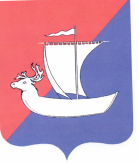 АДМИНИСТРАЦИЯ СЕЛЬСКОГО ПОСЕЛЕНИЯ «ПУСТОЗЕРСКИЙ  СЕЛЬСОВЕТ» ЗАПОЛЯРНОГО РАЙОНА 	НЕНЕЦКОГО АВТОНОМНОГО ОКРУГАШестое  заседание 28- го созываРЕШЕНИЕот  28 апреля 2022 года № 2ОБ   ИСПОЛНЕНИИ МЕСТНОГО БЮДЖЕТА ЗА  2021 ГОД          Руководствуясь Бюджетным кодексом Российской Федерации, Федеральным законом от 06.10.2003 года № 131-ФЗ «Об общих принципах организации местного самоуправления в Российской Федерации», Уставом муниципального образования «Пустозерский сельсовет» Ненецкого автономного округа, Положением «О бюджетном процессе в муниципальном образовании «Пустозерский сельсовет» Ненецкого автономного округа, утвержденным решением Совета депутатов муниципального  образования «Пустозерский сельсовет» Ненецкого автономного округа от 11.03.2014 №3, Совет депутатов  Сельского Поселения «Пустозерский сельсовет» Заполярного района Ненецкого автономного округа РЕШИЛ:           1.Утвердить отчет об исполнении бюджета Сельского Поселения «Пустозерский сельсовет» Заполярного района Ненецкого автономного округа за 2021 год по доходам в сумме 80319,1 тыс. руб., по расходам в сумме 80676,4 тыс. руб., с превышением расходов над доходами (дефицит местного бюджета) в сумме 357,3 тыс. руб.          2.Утвердить показатели исполнения бюджета Сельского Поселения «Пустозерский сельсовет» Заполярного района Ненецкого автономного округа за 2021 год:           - доходы бюджета по кодам классификации доходов бюджетов за 2021 год   согласно   приложению 1;           - расходы бюджета по ведомственной структуре расходов местного бюджета за 2021 год согласно приложению 2;           - расходы бюджета по разделам и подразделам классификации расходов бюджетов за 2021 год согласно   приложению 3;  - источники финансирования дефицита местного бюджета по кодам классификации источников финансирования дефицитов бюджетов за 2021 год согласно приложению 4.         3. Настоящее решение вступает в силу со дня его официального опубликования (обнародования). Глава Сельского поселения                                                                  «Пустозерский сельсовет ЗР НАО                                                             С.М.Макарова                                                   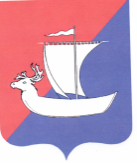 СОВЕТ ДЕПУТАТОВСЕЛЬСКОГО ПОСЕЛЕНИЯ «ПУСТОЗЕРСКИЙ СЕЛЬСОВЕТ»ЗАПОЛЯРНОГО РАЙОНАНЕНЕЦКОГО АВТОНОМНОГО ОКРУГАШестое  заседание 28- го созываРЕШЕНИЕот  28  апреля 2022 года № 3О ВНЕСЕНИИ ИЗМЕНЕНИЙ  В РЕШЕНИЕ СОВЕТА ДЕПУТАТОВСЕЛЬСКОГО ПОСЕЛЕНИЯ «ПУСТОЗЕРСКИЙ СЕЛЬСОВЕТ»ЗАПОЛЯРНОГО РАЙОНА НЕНЕЦКОГО АВТОНОМНОГО ОКРУГАОТ 28.12.2021 № 2  «О   МЕСТНОМ   БЮДЖЕТЕ   НА   2022 ГОД»            Руководствуясь Бюджетным кодексом Российской Федерации, Положением «О бюджетном процессе в муниципальном образовании «Пустозерский сельсовет» Ненецкого автономного округа, утвержденным решением Совета депутатов муниципального образования «Пустозерский сельсовет» Ненецкого автономного округа от 11.03.2014 №3 Совет депутатов Сельского поселения «Пустозерский сельсовет» Заполярного  района Ненецкого автономного округа РЕШИЛ:          1. Внести в решение Совета депутатов Сельского Поселения «Пустозерский сельсовет» Заполярного района Ненецкого автономного округа от 28.12.2021 № 2 «О местном бюджете на 2022 год» (в ред. от 29.03.2022 №1, от 00.04.2022№0) следующие изменения:               1.1. в пункте 1:        1) подпункт 1.1. изложить в следующей редакции: «1.1. общий объем доходов местного бюджета в сумме   68 990,7 тыс. рублей»;        2) подпункт 1.2. изложить в следующей редакции:« 1.2. общий объем расходов местного бюджета в сумме  69 742,4 тыс. рублей»;        3) подпункт 1.3. изложить в следующей редакции: «1.3. дефицит местного бюджета в сумме 751,7тыс. руб. или 15,6 % утвержденного общего годового объема доходов местного бюджета без учета утвержденного объема безвозмездных поступлений».         1.2. Приложение 1 «Доходы местного  бюджета по кодам классификации доходов бюджетов на 2022 год» изложить в новой редакции (приложение 1 к настоящему решению).         1.3. Приложение 2 «Распределение бюджетных ассигнований по разделам, подразделам, целевым статьям (муниципальным программам и непрограммным направлениям деятельности) и группам видов расходов классификации расходов  бюджетов  в ведомственной структуре расходов местного бюджета  на 2022 год» изложить в новой редакции (приложение 2 к настоящему решению).       1.4. Приложение 3 «Источники внутреннего финансирования дефицита местного бюджета на 2022 год» изложить в новой редакции (приложение 3 к настоящему решению).       1.5.  Пункт 9 изложить в следующей редакции:«9.Утвердить объем межбюджетных трансфертов, получаемых от других бюджетов бюджетной системы Российской Федерации в 2022 году в сумме 64 049,7 тыс. рублей».      2. Настоящее решение вступает в силу со дня его официального опубликования (обнародования).Глава Сельского поселения                                                                  «Пустозерский сельсовет ЗР НАО                                                             С.М.Макарова                                                                                                                                                                                                                                                        Приложение 1(приложение 1)    к решению  Совета  депутатов                Сельского поселения «Пустозерский сельсовет»          Заполярного района Ненецкого  автономного округа«О  местном бюджете на 2022 год»                                                                                                                                                                                                                                                                  от   28.04.2022  № 3                                                                                          Доходы   местного  бюджета  по  кодам  классификации  доходов  бюджетов на 2022 год                                                                                                                                                                                                                             (тыс. рублей)Приложение 2 (приложение 2)                                                                                                                                                                                              к  решению  Совета  депутатовСельского поселения «Пустозерский  сельсовет»Заполярного района Ненецкого автономного округа«О  местном бюджете на 2022 год»                                                                                                                                                                                                               от   28.04.2022  № 3Распределениебюджетных ассигнований    по разделам, подразделам, целевым статьям (муниципальным программам и непрограммным направлениям деятельности)  и группам видов расходов  классификации расходов бюджетов в ведомственной структуре расходов  местного бюджета                                                                                                  на   2022 год                                                                                       (тыс.руб)                                                                                                                                                                                                                                                                                                                        Приложение 3 (приложение 3)                                                                                                                                                                                                                                                                                                                                                                    к  решению Совета депутатов                                                                                                                                                                Сельского поселения «Пустозерский сельсовет»                                                                                                                                                          Заполярного района Ненецкого автономного округа                                                                                                                                                             «О местном бюджете на 2022 год»                                                                                                                                                                          от 28.04.2022 года № 3                                                       Источники внутреннего финансирования дефицита местного бюджета  на  2022  годАДМИНИСТРАЦИЯСЕЛЬСКОГО ПОСЕЛЕНИЯ «ПУСТОЗЕРСКИЙ  СЕЛЬСОВЕТ»ЗАПОЛЯРНОГО РАЙОНА НЕНЕЦКОГО АВТОНОМНОГО ОКРУГАП О С Т А Н О В Л Е Н И Еот   27.04 .2022  № 38с. Оксино Ненецкий автономный округО  ВНЕСЕНИИ ИЗМЕНЕНИЙ  В  ПОСТАНОВЛЕНИЕ  АДМИНИСТРАЦИИ МУНИЦИПАЛЬНОГО ОБРАЗОВАНИЯ «ПУСТОЗЕРСКИЙ СЕЛЬСОВЕТ» НЕНЕЦКОГО АВТОНОМНОГО ОКРУГА» ОТ 14.11.2017 №96 «ОБ  ОБРАЗОВАНИИ  КОМИССИИ  ПО  ПРЕДУПРЕЖДЕНИЮ  И  ЛИКВИДАЦИИ  ЧРЕЗВЫЧАЙНЫХ  СИТУАЦИЙ  И  ОБЕСПЕЧЕНИЮ  ПОЖАРНОЙ  БЕЗОПАСНОСТИ   АДМИНИСТРАЦИИ  МУНИЦИПАЛЬНОГО  ОБРАЗОВАНИЯ «ПУСТОЗЕРСКИЙ СЕЛЬСОВЕТ» НЕНЕЦКОГО АВТОНОМНОГО ОКРУГА»Администрация Сельского поселения «Пустозерский сельсовет» Заполярного района Ненецкого автономного округа ПОСТАНОВЛЯЕТ:         1.Утвердить  состав Комиссии по предупреждению и ликвидации чрезвычайных ситуаций и обеспечению пожарной безопасности Администрации Сельского поселения «Пустозерский сельсовет» Заполярного района Ненецкого автономного округа с учетом  внесенных  изменений согласно приложению 1.2. 	Настоящее Постановление вступает в силу после его официального опубликования (обнародования).Глава  Сельского поселения«Пустозерский сельсовет» ЗР НАО                                                         С.М.МакароваУтвержденПостановлением АдминистрацииСельского поселения  «Пустозерский сельсовет» НАОот  27.04.2022  № 38Составкомиссии по предупреждению и ликвидации чрезвычайных ситуаций и обеспечению пожарной безопасности Администрации Сельского поселения  «Пустозерский сельсовет» Заполярного района Ненецкого автономного округаПредседатель:Макарова  Светлана Михайловна – глава  Сельского поселения «Пустозерский сельсовет» ЗР НАО,заместитель председателя:Хозяинов Александр Романович – специалист Администрации  Сельского поселения «Пустозерский сельсовет» ЗР НАО,        секретарь: Баракова Ксения Евгеньевна – главный специалист Администрации  Сельского поселения «Пустозерский сельсовет» ЗР НАО,члены: Артеев  Прокопий  Прокопьевич -   председатель  СПК  «Нярьяна  Ты»,Иваников Виктор Николаевич -  начальник  ЖКУ  «Оксино»                                                         МП ЗР «Севержилкомсервис»,Иванова Галина Анатольевна – директор МКП «Пустозерское»,  Выучейский Анатолий Иванович, директор МОУ «Добровольная    пожарная дружина МО «Пустозерский сельсовет» НАО,Сумароков Николай  Анатольевич,  водитель отдельного поста КУ НАО «ОГПС»Павлов  Сергей  Анатольевич -  участковый  уполномоченный  полиции.А  Д  М  И  Н  И  С  Т  Р  А  Ц И  ЯСЕЛЬСКОГО ПОСЕЛЕНИЯ «ПУСТОЗЕРСКИЙ  СЕЛЬСОВЕТ»ЗАПОЛЯРНОГО РАЙОНА НЕНЕЦКОГО  АВТОНОМНОГО  ОКРУГАР А С П О Р Я Ж Е Н И Еот  04.05.2022 г.   №  57-осн.село  Оксино, НАОО ЗАПРЕТЕ ВЫХОДА (ВЫЕЗДА) НА ЛЁД НА ТЕРРИТОРИИ
 СЕЛЬСКОГО ПОСЕЛЕНИЯ «ПУСТОЗЕРСКИЙ СЕЛЬСОВЕТ»
 ЗАПОЛЯРНОГО РАЙОНА НЕНЕЦКОГО АВТОНОМНОГО ОКРУГА        В  целях  предотвращения  несчастных  случаев  в  период весеннего  паводка,  ввиду  начала подъёма паводковых вод  и  ослабления    ледового покрова  реки  Печора  на  территории  Сельского поселения  «Пустозерский  сельсовет» Заполярного района Ненецкого  автономного  округа:       1.  Запретить  передвижение   личных  и   ведомственных  транспортных  средств,   пешеходное  движение   людей   по  льду  водоёмов с 04  мая 2022 года.      2. Руководителям  школ  и  детских  учреждений  провести  беседы  с  детьми  о  соблюдении  правил  безопасности  в  период  паводка.        3. Опубликовать в  информационном  бюллетене  Сельского поселения «Пустозерский  сельсовет» Заполярного района Ненецкого автономного округа  «Сельские  новости»  и разместить на официальном сайте Сельского поселения «Пустозерский  сельсовет» Заполярного района Ненецкого автономного округа в информационной сети Интернет по адресу www.oksino-nao.ru памятку о мерах безопасности в период  весеннего  паводка.      4. Контроль  за  выполнением  настоящего  распоряжения   возложить на специалиста Администрации  Сельского поселения «Пустозерский сельсовет» Заполярного района Ненецкого  автономного округа  Хозяинова А.Р.Глава  Сельского поселения «Пустозерский  сельсовет» ЗР НАО                                                                  С.М.Макарова                                                  Информационный бюллетень № 10,  2022  Издатель: Администрация Сельского поселения «Пустозерский сельсовет» ЗР  НАО и  Совет депутатов Сельского поселения «Пустозерский сельсовет» ЗР НАО. Село  Оксино, редактор  Батманова М.В. Тираж 30  экз. Бесплатно. Отпечатан на принтере Администрации Сельского поселения «Пустозерский сельсовет» ЗР НАО    О Ф И Ц И А Л Ь Н ОПриложение 1    
 к Решению  Совета депутатов                                                                                                                                                                                                  Сельского Поселения "Пустозерский сельсовет" ЗР НАО      
"Об исполнении местного бюджета за 2021 год"                                                                                                                                                                                     от 28.04.2022 г № 2Приложение 1    
 к Решению  Совета депутатов                                                                                                                                                                                                  Сельского Поселения "Пустозерский сельсовет" ЗР НАО      
"Об исполнении местного бюджета за 2021 год"                                                                                                                                                                                     от 28.04.2022 г № 2Приложение 1    
 к Решению  Совета депутатов                                                                                                                                                                                                  Сельского Поселения "Пустозерский сельсовет" ЗР НАО      
"Об исполнении местного бюджета за 2021 год"                                                                                                                                                                                     от 28.04.2022 г № 2Приложение 1    
 к Решению  Совета депутатов                                                                                                                                                                                                  Сельского Поселения "Пустозерский сельсовет" ЗР НАО      
"Об исполнении местного бюджета за 2021 год"                                                                                                                                                                                     от 28.04.2022 г № 2Доходы местного бюджета по кодам классификации доходов бюджетов на 2021 годДоходы местного бюджета по кодам классификации доходов бюджетов на 2021 годДоходы местного бюджета по кодам классификации доходов бюджетов на 2021 годДоходы местного бюджета по кодам классификации доходов бюджетов на 2021 год(тыс.руб.)Код                                  бюджетной классификации Россиийской ФедерацииНаименование                                                                                                                статьи доходовУтверждено  на 2021 годИсполнено за 2021 годКод                                  бюджетной классификации Россиийской ФедерацииНаименование                                                                                                                статьи доходовУтверждено  на 2021 годИсполнено за 2021 год000 1 00 00000 00 0000 000НАЛОГОВЫЕ И НЕНАЛОГОВЫЕ ДОХОДЫ5458,55281,3000 1 01 00000 00 0000 000Налоги на прибыль, доходы1259,21378,3000 1 01 02000 01 0000 110Налог на доходы физических лиц1259,21378,3182 1 01 02010 01 0000 110Налог на доходы физических лиц с доходов, источником которых является налоговый агент, за исключением доходов, в отношении которых исчисление и уплата налога осуществляются в соответствии со статьями 227, 227.1 и 228 Налогового кодекса Российской Федерации1259,21361,6182 1 01 02030 01 0000 110Налог на доходы физических лиц с доходов, полученных физическими лицами в соответствии со статьей 228 Налогового кодекса Российской Федерации0,00,3182 1 01 02080 01 0000 110Налог на доходы физических лиц в части суммы налога, превышающей 650 000 рублей, относящейся к части налоговой базы, превышающей 5 000 000 рублей (за исключением налога на доходы физических лиц с сумм прибыли контролируемой иностранной компании, в том числе фиксированной прибыли контролируемой иностранной компании)0,016,4000 1 03 00000 00 0000 000Налоги на товары (работы, услуги), реализуемые на территории Российской Федерации284,9290,4000 1 03 02000 01 0000 110Акцизы по подакцизным товарам (продукции), производимым на территории Российской Федерации284,9290,4100 1 03 02231 01 0000 110Доходы от уплаты акцизов на дизельное топливо, подлежащие распределению между бюджетами субъектов Российской Федерации и местными бюджетами с учетом установленных дифференцированных нормативов отчислений в местные бюджеты (по нормативам, установленным Федеральным законом о федеральном бюджете в целях формирования дорожных фондов субъектов Российской Федерации)130,8134,1100 1 03 02241 01 0000 110Доходы от уплаты акцизов на моторные масла для дизельных и (или) карбюраторных (инжекторных) двигателей, подлежащие распределению между бюджетами субъектов Российской Федерации и местными бюджетами с учетом установленных дифференцированных нормативов отчислений в местные бюджеты (по нормативам, установленным Федеральным законом о федеральном бюджете в целях формирования дорожных фондов субъектов Российской Федерации)0,81,0100 1 03 02251 01 0000 110Доходы от уплаты акцизов на автомобильный бензин, подлежащие распределению между бюджетами субъектов Российской Федерации и местными бюджетами с учетом установленных дифференцированных нормативов отчислений в местные бюджеты (по нормативам, установленным Федеральным законом о федеральном бюджете в целях формирования дорожных фондов субъектов Российской Федерации)172,1178,2100 1 03 02261 01 0000 110Доходы от уплаты акцизов на прямогонный бензин, подлежащие распределению между бюджетами субъектов Российской Федерации и местными бюджетами с учетом установленных дифференцированных нормативов отчислений в местные бюджеты (по нормативам, установленным Федеральным законом о федеральном бюджете в целях формирования дорожных фондов субъектов Российской Федерации)-18,8-22,9000 1 05 00000 00 0000 000Налоги на совокупный доход2131,92142,8000 1 05 01000 00 0000 110Налог, взимаемый в связи с применением упрощенной системы налогообложения264,6275,5182 1 05 01011 01 0000 110Налог, взимаемый с налогоплательщиков, выбравших в качестве объекта налогообложения доходы121,470,2182 1 05 01021 01 0000 110Налог, взимаемый с налогоплательщиков, выбравших в качестве объекта налогообложения доходы, уменьшенные на величину расходов143,2205,3000 1 05 03000 01 0000 110Единый сельскохозяйственный налог1867,31867,3182 1 05 03010 01 0000 110Единый сельскохозяйственный налог1867,31867,3000 1 06 00000 00 0000 000Налоги на имущество646,4527,8000 1 06 01000 00 0000 110Налог на имущество физических лиц20,720,7182 1 06 01030 10 0000 110Налог на имущество физических лиц, взимаемый по ставкам, применяемым к объектам налогообложения, расположенным в границах сельских поселений20,720,7000 1 06 06000  00 0000 110Земельный налог 625,7507,1182 1 06 06030 00 0000 110Земельный налог с организаций522,1402,4182 1 06 06033 10 0000 110Земельный налог с организаций, обладающих земельным участком, расположенным в границах сельских поселений522,1402,4182 1 06 06040 00 0000 110Земельный налог с физических лиц103,6104,7182 1 06 06043 10 0000 110Земельный налог с физических лиц, обладающих земельным участком, расположенным в границах сельских поселений103,6104,7000 1 08 00000 00 0000 000Государственная пошлина 5,04,2000 1 08 04000 01 0000 110Государственная пошлина за совершение нотариальных действий (за исключением действий, совершаемых консульскими учреждениями Российской Федерации)5,04,2630 1 08 04020 01 0000 110Государственная пошлина за совершение нотариальных действий должностными лицами органов местного самоуправления, уполномоченными в соответствии с законодательными актами Российской Федерации на совершение нотариальных действий5,04,2000 1 09 00000 00 0000 000Задолженность и перерасчеты по отмененным налогам, сборам и иным обязательным платежам0,0-7,7000 1 09 04000 00 0000 110Налоги на имущество0,0-7,7000 1 09 04050 00 0000 110Земельный налог (по обязательствам, возникшим до 1 января 2006 года)0,0-7,7182 1 09 04053 00 0000 110Земельный налог (по обязательствам, возникшим до 1 января 2006 года), мобилизуемый на территориях сельских поселений0,0-7,7000 1 11 00000 00 0000 000Доходы от использования имущества, находящегося в государственной и муниципальной собственности538,0411,6000 1 11 05000 00 0000 120Доходы, получаемые в виде арендной либо иной платы за передачу в возмездное пользование государственного и муниципального имущества (за исключением имущества бюджетных и автономных учреждений, а также имущества государственных и муниципальных унитарных предприятий, в том числе казенных)351,7234,2000 1 11 05020 00 0000 120Доходы, получаемые в виде арендной платы за земли после разграничения государственной собственности на землю, а также средства от продажи права на заключение договоров аренды указанных земельных участков (за исключением земельных участков бюджетных и автономных учреждений)60,660,6630 1 11 05025 10 0000 120Доходы, получаемые в виде арендной платы, а также средства от продажи права на заключение договоров аренды за земли, находящиеся в собственности сельских поселений (за исключением земельных участков муниципальных бюджетных и автономных учреждений)60,660,6000 1 11 05070 00 0000 120Доходы от сдачи в аренду имущества, составляющего государственную (муниципальную) казну (за исключением земельных участков)291,1173,6630 1 11 05075 10 0000 120Доходы от сдачи в аренду имущества, составляющего казну сельских поселений (за исключением земельных участков)291,1173,6000 1 11 09000 00 0000 120Прочие доходы от использования имущества и прав, находящихся в государственной и муниципальной собственности (за исключением имущества бюджетных и автономных учреждений, а также имущества государственных и муниципальных унитарных предприятий, в том числе казенных)186,3177,4000 1 11 09040 00 0000 120Прочие поступления от использования имущества, находящегося в государственной и муниципальной собственности (за исключением имущества бюджетных и автономных учреждений, а также имущества государственных и муниципальных унитарных предприятий, в том числе казенных)186,3177,4630 1 11 09045 10 0000 120Прочие поступления от использования имущества, находящегося в собственности сельских поселений (за исключением имущества муниципальных бюджетных и автономных учреждений, а также имущества муниципальных унитарных предприятий, в том числе казенных)186,3177,4000 1 13 00000 00 0000 000Доходы от оказания платных услуг и компенсации затрат государства532,7473,50 00 1 13 02000 00 0000 130Доходы от компенсации затрат государства532,7473,5630 1 13 02065 10 0000 130 Доходы, поступающие в порядке возмещения расходов, понесенных в связи с эксплуатацией имущества сельских поселений532,7473,5000 1 16 00000 00 0000 000Штрафы, санкции, возмещение ущерба60,460,4000 1 16 07000 01 0000 140Денежные взыскания (штрафы) за нарушение законодательства Российской Федерации о контрактной системе в сфере закупок товаров, работ, услуг для обеспечения государственных и муниципальных нужд для нужд сельских поселений60,460,4630 1 16 07010 10 0000 140Штрафы, неустойки, пени, уплаченные в случае просрочки исполнения поставщиком (подрядчиком, исполнителем) обязательств, предусмотренных муниципальным контрактом, заключенным муниципальным органом, казенным учреждением сельского поселения60,460,4000 2 00 00000 00 0000 000БЕЗВОЗМЕЗДНЫЕ ПОСТУПЛЕНИЯ 75147,575037,8000 2 02 00000 00 0000 000БЕЗВОЗМЕЗДНЫЕ ПОСТУПЛЕНИЯ ОТ ДРУГИХ БЮДЖЕТОВ БЮДЖЕТНОЙ СИСТЕМЫ РОССИЙСКОЙ ФЕДЕРАЦИИ75124,175014,4000 2 02 10000 00 0000 150ДОТАЦИИ БЮДЖЕТАМ БЮДЖЕТНОЙ СИСТЕМЫ РОССИЙСКОЙ ФЕДЕРАЦИИ14765,314765,3000 2 02 15001 00 0000 150Дотации на выравнивание бюджетной обеспеченности1980,41980,4630 2 02 15001 10 0000 150Дотации бюджетам сельских поселений на выравнивание бюджетной обеспеченности из бюджета субъекта Российской Федерации1980,41980,4000 2 02 16001 00 0000 150Дотации на выравнивание бюджетной обеспеченности из бюджетов муниципальных районов, городских округов с внутригородским делением2458,62458,6630 2 02 16001 10 0000 150Дотации бюджетам сельских поселений на выравнивание бюджетной обеспеченности из бюджетов муниципальных районов2458,62458,6000 2 02 19999 00 0000 150Прочие дотации10326,310326,3630 2 02 19999 10 0000 150Прочие дотации бюджетам сельских поселений 10326,310326,3630 2 02 19999 10 0000 150Иные межбюджетные трансферты на поддержку мер по обеспечению сбалансированности бюджетов поселений муниципального района "Заполярный район" 10326,310326,3000 2 02 20000 00 0000 150Субсидии бюджетам бюджетной системы Российской Федерации (межбюджетные субсидии)15195,415195,4000 2 02 29999 00 0000 150Прочие субсидии15195,415195,4630 2 02 29999 10 0000 150Прочие субсидии бюджетам сельских поселений в т.ч.:15195,415195,4630 2 02 29999 10 0000 150Субсидии бюджетам муниципальных образований Ненецкого автономного округа на реализацию проектов по поддержке местных инициатив147,9147,9630 2 02 29999 10 0000 150Субсидии местным бюджетам на софинансирование расходных обязательств по осуществлению дорожной деятельности15047,515047,5000 2 02 30000 00 0000 150СУБВЕНЦИИ БЮДЖЕТАМ БЮДЖЕТНОЙ СИСТЕМЫ РОССИЙСКОЙ ФЕДЕРАЦИИ378,6378,6000 2 02 30024 00 0000 150Субвенции местным бюджетам на выполнение передаваемых полномочий субъектов Российской Федерации213,4213,4000 2 02 30024 10 0000 150Субвенции бюджетам сельских поселений на выполнение передаваемых полномочий субъектов Российской Федерации213,4213,4630 2 02 30024 10 0000 150Субвенции местным бюджетам на осуществление отдельных государственных полномочий Ненецкого автономного округа в сфере административных правонарушений13,413,4630 2 02 30024 10 0000 150Субвенции местным бюджетам на осуществление государственного полномочия Ненецкого автономного округа по предоставлению единовременной выплаты пенсионерам на капитальный ремонт находящегося в их собственности жилого помещения200,0200,0000 2 02 35118 00 0000 150Субвенции бюджетам на осуществление первичного воинского учета на территориях, где отсутствуют военные комиссариаты165,2165,2630 2 02 35118 10 0000 150Субвенции бюджетам сельских поселений на осуществление первичного воинского учета на территориях, где отсутствуют военные комиссариаты165,2165,2000 2 02 40000 00 0000 150Иные межбюджетные трансферты44784,844675,1000 2 02 40014 00 0000 150Межбюджетные трансферты, передаваемые бюджетам муниципальных образований на осуществление части полномочий по решению вопросов местного значения в соответствии с заключенными соглашениями4092,94083,5630 2 02 40014 10 0000 150Межбюджетные трансферты, передаваемые бюджетам сельских поселений из бюджетов муниципальных районов на осуществление части полномочий по решению вопросов местного значения в соответствии с заключенными соглашениями в том числе:4092,94083,5630 2 02 40014 10 0000 150 Иные межбюджетные трансферты в рамках МП "Развитие транспортной инфраструктуры  муниципального района "Заполярный район"  на 2021-2030 годы", в том числе:317,4317,4630 2 02 40014 10 0000 150Содержание авиаплощадок  в  поселениях  Заполярного района52,452,4630 2 02 40014 10 0000 150Содержание мест причаливания речного транспорта в поселениях Заполярного района128,8128,8630 2 02 40014 10 0000 150Обозначение и содержание снегоходных маршрутов136,2136,2630 2 02 40014 10 0000 150Иные межбюджетные трансферты в рамках МП "Безопасность на территории муниципального района "Заполярный район" на 2019-2030 годы" в том числе:33,733,7630 2 02 40014 10 0000150Организация обучения неработающего населения в области гражданской обороны и защиты от чрезвычайных ситуаций33,733,7630 2 02 40014 10 0000 150Иные межбюджетные трансферты в рамках МП "Обеспечение населения муниципального района "Заполярный район" чистой водой" на 2021 - 2030 годы"1866,01866,0630 2 02 40014 10 0000150Создание условий для обеспечения населения чистой водой.                                   МО "Пустозерский сельсовет" Ненецкого автономного округа
Мероприятие "Геологические исследования и разведка подземных вод в д.Каменка и п.Хонгурей Ненецкого АО"1866,01866,0630 2 02 40014 10 0000150Иные межбюджетные трансферты в рамках МП "Развитие коммунальной инфраструктуры муниципального района "Заполярный район" на 2020-2030 годы" в том числе:1875,81866,4630 2 02 40014 10 0000150Другие мероприятия. МО "Пустозерский сельсовет" Ненецкого автономного округа. Мероприятие: "Подготовка земельного участка для создания места (площадки) накопления твердых коммунальных отходов до 11 месяцев в с.Оксино МО "Пустозерский сельсовет" НАО"1875,81866,4000 2 02 49999 00 0000 150Прочие межбюджетные трансферты, передаваемые бюджетам40691,940591,6630 2 02 49999 10 0000 150Прочие межбюджетные трансферты, передаваемые бюджетам сельских поселений  40691,940591,6630 2 02 49999 10 0000 150Иные межбюджетные трансферты в рамках подпрограммы 2 "Управление муниципальным имуществом " МП " Развитие административной системы местного самоуправления муниципального района "Заполярный район" на 2017-2025 годы" в том числе:64,659,0630 2 02 49999 10 0000 150 Выполнение работ по гидравлической промывке, испытаний на плотность и прочность системы отопления потребителя тепловой энергии64,659,0630 2 02 49999 10 0000 150Иные межбюджетные трансферты в рамках  подпрограммы 6 "Возмещение части затрат  органов местного самоуправления поселений Ненецкого автономного округа" МП  "Развитие административной системы местного самоуправления муниципального района "Заполярный район" на 2017-2025 годы" в том числе:4064,24016,7630 2 02 49999 10 0000 150Расходы на оплату коммунальных услуг и приобретение твердого топлива1598,71551,2630 2 02 49999 10 0000 150Расходы на выплату пенсий за выслугу лет  лицам, замещавшим выборные должности, и  должности муниципальной службы2144,82144,8630 2 02 49999 10 0000 150Расходы, связанные с организацией и проведением выборов депутатов представительных органов местного самоуправления и глав местных администраций320,7320,7630 2 02 49999 10 0000 150Иные межбюджетные трансферты в рамках МП "Безопасность на территории муниципального района "Заполярный район" на 2019 - 2030 годы" в том числе:6001,95982,2630 2 02 49999 10 0000 150Поддержание в постоянной готовности местной автоматизированной системы централизованного оповещения гражданской обороны муниципального района "Заполярный район" в муниципальных образованиях1625,41605,7630 2 02 49999 10 0000 150Предупреждение и ликвидация последствий ЧС в границах поселений муниципальных образований109,2109,2630 2 02 49999 10 0000 150Техническое обслуживание и планово-предупредительный ремонт систем видеонаблюдения в местах массового пребывания людей, расположенных на территории МО78,378,3630 2 02 49999 10 0000 150Выплаты денежного поощрения членам добровольных народных дружин, участвующим в охране общественного порядка в муниципальных образованиях10,010,0630 2 02 49999 10 0000 150Создание резерва материальных ресурсов в соответствии с утвержденными номенклатурами и обьемами для предупреждения и ликвидации ЧС в муниципальных образованиях4179,04179,0630 2 02 49999 10 0000 150Иные межбюджетные трансферты в рамках  МП "Развитие транспортной инфраструктуры муниципального района "Заполярный район" на 2017-2030 годы" в том числе:4158,74132,4630 2 02 49999 10 0000 150Осуществление дорожной деятельности в отношении автомобильных дорог местного значения за счет средств дорожного фонда муниципального района "Заполярный район"(ремонт и содержание автомобильных дорог общего пользования местного значения)599,7596,0630 2 02 49999 10 0000 150Другие мероприятия:                                                                                                           МО "Пустозерский сельсовет" Ненецкого автономного округа
Мероприятие «Ремонт участка автомобильной дороги общего пользования местного значения «с. Оксино - аэропорт» (участок от дома № 32 до дома №105) МО «Пустозерский сельсовет» НАО» 2609,02608,9630 2 02 49999 10 0000 150Другие мероприятия:                                                                                                           МО "Пустозерский сельсовет" Ненецкого автономного округа
Мероприятие «Подсыпка щебнем автомобильной дороги общего пользования местного значения "п.Хонгурей-причал"950,0927,5630 2 02 49999 10 0000150Иные межбюджетные трансферты в рамках МП "Развитие социальной инфраструктуры и создание комфортных условий проживания на территории муниципального района "Заполярный район"  на 2021-2030 годы" в том числе:16463,616462,6630 2 02 49999 10 0000 150Предоставление  муниципальным  образованиям иных межбюджетных трансфертов  на возмещение недополученных доходов или финансовое возмещение затрат,возникающих при оказании жителям поселения услуг общественных бань12188,012187,0630 2 02 49999 10 0000150 Благоустройство территорий поселений269,6269,6630 2 02 49999 10 0000 150Уличное освещение3199,63199,6630 2 02 49999 10 0000 150Другие мероприятия. МО "Пустозерский сельсовет" Ненецкого автономного округа  Мероприятие "Благоустройство территории у арт-объекта "Я люблю Оксино" в с.Оксино МО "Пустозерский сельсовет" НАО"440,8440,8630 2 02 49999 10 0000 150Другие мероприятия. МО "Пустозерский сельсовет" Ненецкого автономного округа  Мероприятие "Благоустройство территории у арт-объекта "Я люблю Хонгурей" в п.Хонгурей МО "Пустозерский сельсовет" НАО"162,4162,4630 2 02 49999 10 0000 150Другие мероприятия. МО "Пустозерский сельсовет" Ненецкого автономного округа  Мероприятие "Благоустройство территории у арт-объекта "Я люблю Каменку" в д.Каменка МО "Пустозерский сельсовет" НАО"203,2203,2630 2 02 49999 10 0000 150Иные межбюджетные трансферты в рамках МП "Развитие коммунальной инфраструктуры  муниципального района "Заполярный район" на 2020-2030 годы" в том числе:76,376,3630 2 02 49999 10 0000 150Предоставление муниципальным образованиям иных межбюджетных трансфертов на содержание земельных участков, находящихся в собственности или в постоянном (бессрочном) пользовании муниципальных образований, предназначенных под складирование отходов76,376,3630 2 02 49999 10 0000 150Иные межбюджетные трансферты в рамках МП "Строительство (приобретение) и проведение мероприятий по капитальному и текущему ремонту жилых помещений муниципального района "Заполярный район" на 2020-2030 годы" в том числе:9583,09582,8630 2 02 49999 10 0000 150МО "Пустозерский сельсовет" Ненецкого автономного округа.
Мероприятие "Капитальный ремонт цокольного и чердачного перекрытия жилого дома № 31 в с.Оксино МО "Пустозерский сельсовет" НАО"899,2899,2630 2 02 49999 10 0000 150МО "Пустозерский сельсовет" Ненецкого автономного округа.
Мероприятие "Капитальный ремонт жилого дома № 51 в с.Оксино МО "Пустозерский сельсовет" НАО"2697,22697,2630 2 02 49999 10 0000 150МО "Пустозерский сельсовет" Ненецкого автономного округа.
Мероприятие "Капитальный ремонт жилого дома № 108 в с.Оксино МО "Пустозерский сельсовет" НАО"4644,84644,7630 2 02 49999 10 0000 150МО "Пустозерский сельсовет" Ненецкого автономного округа.
Мероприятие "Капитальный ремонт жилого дома № 158 в с.Оксино МО "Пустозерский сельсовет" НАО"1341,81341,7630 2 02 49999 10 0000 150Иные межбюджетные трансферты на организацию ритуальных услуг279,6279,6000 2 07 00000 00 0000 000Прочие безвозмездные  поступления 23,423,4630 2 07 05000 10 0000 150Прочие безвозмездные поступления в бюджеты сельских поселений23,423,4630 2 07 05020 10 0000 150Поступления от денежных пожертвований, предоставляемых физическими лицами получателям средств бюджетов сельских поселений1,71,7630 2 07 05030 10 0000 150Прочие безвозмездные поступления в бюджеты сельских поселений21,721,7ИТОГО ДОХОДОВ80606,080319,1Приложение 2    
 к Решению  Совета депутатов                                                                                                                                                                                                  Сельского Поселения "Пустозерский сельсовет" ЗР НАО      
"Об исполнении местного бюджета за 2021 год"                                                                                                                                                                                     от 28.04.2022 г № 2Приложение 2    
 к Решению  Совета депутатов                                                                                                                                                                                                  Сельского Поселения "Пустозерский сельсовет" ЗР НАО      
"Об исполнении местного бюджета за 2021 год"                                                                                                                                                                                     от 28.04.2022 г № 2Приложение 2    
 к Решению  Совета депутатов                                                                                                                                                                                                  Сельского Поселения "Пустозерский сельсовет" ЗР НАО      
"Об исполнении местного бюджета за 2021 год"                                                                                                                                                                                     от 28.04.2022 г № 2Приложение 2    
 к Решению  Совета депутатов                                                                                                                                                                                                  Сельского Поселения "Пустозерский сельсовет" ЗР НАО      
"Об исполнении местного бюджета за 2021 год"                                                                                                                                                                                     от 28.04.2022 г № 2Приложение 2    
 к Решению  Совета депутатов                                                                                                                                                                                                  Сельского Поселения "Пустозерский сельсовет" ЗР НАО      
"Об исполнении местного бюджета за 2021 год"                                                                                                                                                                                     от 28.04.2022 г № 2Приложение 2    
 к Решению  Совета депутатов                                                                                                                                                                                                  Сельского Поселения "Пустозерский сельсовет" ЗР НАО      
"Об исполнении местного бюджета за 2021 год"                                                                                                                                                                                     от 28.04.2022 г № 2Приложение 2    
 к Решению  Совета депутатов                                                                                                                                                                                                  Сельского Поселения "Пустозерский сельсовет" ЗР НАО      
"Об исполнении местного бюджета за 2021 год"                                                                                                                                                                                     от 28.04.2022 г № 2Приложение 2    
 к Решению  Совета депутатов                                                                                                                                                                                                  Сельского Поселения "Пустозерский сельсовет" ЗР НАО      
"Об исполнении местного бюджета за 2021 год"                                                                                                                                                                                     от 28.04.2022 г № 2Расходы бюджета по ведомственной структуре расходов местного бюджета за 2021 годРасходы бюджета по ведомственной структуре расходов местного бюджета за 2021 годРасходы бюджета по ведомственной структуре расходов местного бюджета за 2021 годРасходы бюджета по ведомственной структуре расходов местного бюджета за 2021 годРасходы бюджета по ведомственной структуре расходов местного бюджета за 2021 годРасходы бюджета по ведомственной структуре расходов местного бюджета за 2021 годРасходы бюджета по ведомственной структуре расходов местного бюджета за 2021 годРасходы бюджета по ведомственной структуре расходов местного бюджета за 2021 годНаименованиеГлаваРазделПодразделЦелевая статьяГруппа вида расходов(тыс.руб.)НаименованиеГлаваРазделПодразделЦелевая статьяГруппа вида расходовУтверждено на 2021 годИсполнено за 2021 год1234567ВСЕГО РАСХОДОВ                                                                                      в том числе:81 296,280 676,4Администрация МО "Пустозерский сельсовет" Ненецкого автономного округа63081 296,280 676,4ОБЩЕГОСУДАРСТВЕННЫЕ ВОПРОСЫ6300119 142,918 797,4Функционирование высшего должностного лица субъекта Российской Федерации и муниципального образования63001023 651,83 650,9Глава муниципального образования630010291.0.00.000003 651,83 650,9Расходы на содержание органов местного самоуправления и обеспечение их функций630010291.0.00.910103 651,83 650,9Расходы на выплаты персоналу в целях обеспечения выполнения функций государственными (муниципальными) органами, казенными учреждениями, органами управления государственными внебюджетными фондами.630010291.0.00.910101003 651,83 650,9Функционирование законодательных (представительных) органов государственной власти и представительных органов  муниципальных образований6300103186,3182,6Представительный орган муниципального образования630010392.0.00.00000186,3182,6Депутаты представительного органа630010392.1.00.00000135,7133,0Расходы на содержание органов местного самоуправления и обеспечение их функций630010392.1.00.91010135,7133,0Расходы на выплаты персоналу в целях обеспечения выполнения функций государственными (муниципальными) органами, казенными учреждениями, органами управления государственными внебюджетными фондами.630010392.1.00.91010100135,7133,0Аппарат представительного органа630010392.2.00.0000050,649,6Расходы на содержание органов местного самоуправления и обеспечение их функций630010392.2.00.9101050,649,6Закупка товаров, работ и услуг для обеспечения государственных (муниципальных) нужд630010392.2.00.9101020050,649,6Функционирование  Правительства Российской Федерации, высших исполнительных органов государственной власти субъектов Российской Федерации, местных администраций630010413 023,212 727,6 Муниципальная программа  "Развитие административной системы местного самоуправления муниципального района "Заполярный район" на 2017-2025годы" 630010431.0.00.000001 504,51 469,8 Подпрограмма 6 "Возмещение части затрат  органов местного самоуправления поселений Ненецкого автономного округа"630010431.6.00.000001 504,51 469,8Иные межбюджетные трансферты в рамках подпрограммы 6 "Возмещение части затрат  органов местного самоуправления поселений Ненецкого автономного округа" в т.ч.:630010431.6.00.894001 504,51 469,8Расходы на оплату коммунальных услуг и приобретение твердого топлива630010431.6.00.894001 504,51 469,8Закупка товаров, работ и услуг для обеспечения государственных (муниципальных) нужд630010431.6.00.894002001 504,51 469,8Администрация поселения630010493.0.00.0000011 518,711 257,8Расходы на содержание органов местного самоуправления и обеспечение их функций630010493.0.00.9101011 518,711 257,8Расходы на выплаты персоналу в целях обеспечения выполнения функций государственными (муниципальными) органами, казенными учреждениями, органами управления государственными внебюджетными фондами.630010493.0.00.910101009 661,59 404,1Закупка товаров, работ и услуг для обеспечения государственных (муниципальных) нужд630010493.0.00.910102001 792,11 791,9Иные бюджетные ассигнования630010493.0.00.9101080065,161,8Обеспечение деятельности финансовых, налоговых и таможенных органов и органов финансового (финансово-бюджетного) надзора6300106483,4483,4Другие непрограммные расходы630010698.0.00.00000483,4483,4Межбюджетные трансферты из бюджета поселения630010698.0.00.99000483,4483,4Иные межбюджетные трансферты для выполнения переданных полномочий контроль-счетного органа поселения по осуществлению внешнего муниципального финансового контроля630010698.0.00.99110483,4483,4Межбюджетные трансферты630010698.0.00.99110500483,4483,4Обеспечение проведения выборов и референдумов6300107320,7320,7 Муниципальная программа  "Развитие административной системы местного самоуправления муниципального района "Заполярный район" на 2017-2025 годы" 630010731.0.00.00000320,7320,7 Подпрограмма 6 "Возмещение части затрат  органов местного самоуправления поселений Ненецкого автономного округа"630010731.6.00.89220320,7320,7Иные межбюджетные трансферты в рамках подпрограммы 6 "Возмещение части затрат  органов местного самоуправления поселений Ненецкого автономного округа" в т.ч.:630010731.6.00.89220320,7320,7Расходы,связанные с организацией и проведением выборов  депутатов представительных органов местного самоуправления и глав местных администраций630010731.6.00.89220800320,7320,7Другие общегосударственные вопросы63001131 477,51 432,2Муниципальная программа "Развитие административной системы местного самоуправления муниципального района "Заполярный район" на 2017-2025 годы"630011331.0.00.0000064,659,0Подпрограмма 2 "Управление муниципальным имуществом" 630011331.2.00.0000064,659,0Иные межбюджетные трансферты в рамках подпрограммы 2 "Управление муниципальным имуществом" в том числе:630011331.2.00.8921064,659,0Выполнение работ по гидравлической промывке, испытаний на плотность и прочность системы отопления потребителя тепловой энергии630011331.2.00.8921064,659,0Закупка товаров, работ и услуг для обеспечения государственных (муниципальных) нужд630011331.2.00.8921020064,659,0Муниципальная программа "Развитие транспортной инфраструктуры муниципального района "Заполярный район" на 2017-2030 годы" 630011339.0.00.00000136,2136,2Иные межбюджетные трансферты в рамках  МП "Развитие транспортной инфраструктуры муниципального района "Заполярный район" на 2017-2030 годы" в том числе:630011339.0.00.89290136,2136,2Обозначение и содержание снегоходных маршрутов630011339.0.00.89290136,2136,2Закупка товаров, работ и услуг для обеспечения государственных (муниципальных) нужд630011339.0.00.89290200136,2136,2Выполнение переданных государственных полномочий630011395.0.00.0000013,413,4Субвенции местным бюджетам на осуществление отдельных государственных полномочий Ненецкого автономного округа в сфере административных правонарушений630011395.0.00.7921013,413,4Закупка товаров, работ и услуг для обеспечения государственных (муниципальных) нужд630011395.0.00.7921020013,413,4Другие непрограммные расходы630011398.0.00.000001 263,31 223,6Исполнение судебных решений630011398.0.00.91030202,3202,3Иные бюджетные ассигнования630011398.0.00.91030800202,3202,3Уплата членских взносов в ассоциацию "Совет муниципальных образований Ненецкого автономного округа".630011398.0.00.91040320,0320,0Иные бюджетные ассигнования630011398.0.00.91040800320,0320,0Содержание зданий и сооружений на территории взлетно-посадочных полос и вертолетных площадок630011398.0.00.9108023,623,6Закупка товаров, работ и услуг для обеспечения государственных (муниципальных) нужд630011398.0.00.9108020023,623,6Оценка недвижимости, признание прав и регулирование отношений по государственной и  муниципальной собственности630011398.0.00.9109060,025,0Закупка товаров, работ и услуг для обеспечения государственных (муниципальных) нужд630011398.0.00.9109020060,025,0Эксплуатационные и иные расходы по содержанию объектов муниципальной казны630011398.0.00.9110026,523,7Закупка товаров, работ и услуг для обеспечения государственных (муниципальных) нужд630011398.0.00.9110020026,523,7Уплата взносов на капитальный ремонт по помещениям в многоквартирных домах включенных в региональную программу капитального ремонта, находящимся в собственности муниципального образования630011398.0.00.9111044,442,5Закупка товаров, работ и услуг для обеспечения государственных (муниципальных) нужд630011398.0.00.9111020044,442,5Прочие общегосударственные вопросы630011398.0.00.91140586,5586,5Иные бюджетные ассигнования630011398.0.00.91140800586,5586,5НАЦИОНАЛЬНАЯ ОБОРОНА6300200165,2165,2Мобилизационная и вневойсковая подготовка6300203165,2165,2Выполнение переданных государственных полномочий630020395.0.00.00000165,2165,2Осуществление первичного воинского учета на территориях, где отсутствуют военные комиссариаты630020395.0.00.51180165,2165,2Расходы на выплаты персоналу в целях обеспечения выполнения функций государственными (муниципальными) органами, казенными учреждениями, органами управления государственными внебюджетными фондами.630020395.0.00.51180100154,9154,9Закупка товаров, работ и услуг для обеспечения государственных (муниципальных) нужд630020395.0.00.5118020010,310,3НАЦИОНАЛЬНАЯ БЕЗОПАСНОСТЬ И ПРАВООХРАНИТЕЛЬНАЯ ДЕЯТЕЛЬНОСТЬ63003006 603,36 567,5Гражданская оборона63003091 797,91 765,4Муниципальная программа "Развитие административной системы местного самоуправления муниципального района "Заполярный район" на 2017-2025 годы"630030931.0.00.0000094,281,4Подпрограмма 6 "Возмещение части затрат органов местного самоуправления поселений Ненецкого автономного округа"630030931.6.00.0000094,281,4Иные межбюджетные трансферты в рамках подпрограммы 6 "Возмещение части затрат органов местного самоуправления поселений Ненецкого автономного округа" в т.ч.:630030931.6.00.8922094,281,4Расходы на оплату коммунальных услуг и приобретение твердого топлива 630030931.6.00.8922094,281,4Закупка товаров, работ и услуг для обеспечения государственных (муниципальных) нужд630030931.6.00.8922020094,281,4Муниципальная программа "Безопасность на территории муниципального района "Заполярный район" на 2019-2030 годы"630030933.0.00.000001 703,71 684,0Иные межбюджетные трансферты в рамках МП "Безопасность на территории муниципального района "Заполярный район" на 2019-2030 годы" в том числе:630030933.0.00.892401 703,71 684,0Техническое обслуживание и планово-предупредительный ремонт систем видеонаблюдения в местах массового пребывания людей, расположенных на территории МО630030933.0.00.8924078,378,3Поддержание в постоянной готовности местной автоматизированной системы централизованного оповещения гражданской обороны муниципального района "Заполярный район" в муниципальных образованиях 630030933.0.00.892401 625,41 605,7Закупка товаров, работ и услуг для обеспечения государственных (муниципальных) нужд630030933.0.00.892402001 703,71 684,0Защита населения и территории от чрезвычайных ситуаций природного и техногенного характера, пожарная безопасность63003104 761,74 758,4Муниципальная программа "Безопасность на территории муниципального района "Заполярный район" на 2019-2030 годы"630031033.0.00.000004 288,24 288,2Иные межбюджетные трансферты в рамках МП "Безопасность на территории муниципального района "Заполярный район" на 2019-2030 годы" в том числе:630031033.0.00.892404 288,24 288,2Предупреждение и ликвидация последствий ЧС в границах поселений муниципальных образований630031033.0.00.89240109,2109,2Создание резерва материальных ресурсов в соответствии с утвержденными номенклатурами и объемами для предупреждения и ликвидации ЧС в муниципальных образованиях630031033.0.00.892404 179,04 179,0Закупка товаров, работ и услуг для обеспечения государственных (муниципальных) нужд630031033.0.00.892402004 288,24 288,2Другие непрограмные расходы630031098.0.00.00000473,5470,2Обеспечение пожарной безопасности630031098.0.00.92010473,5470,2Закупка товаров, работ и услуг для обеспечения государственных (муниципальных) нужд630031098.0.00.92010200473,5470,2Другие вопросы в области национальной безопасности и правоохранительной деятельности630031443,743,7Муниципальная программа "Безопасность на территории муниципального района "Заполярный район" на 2019-2030 годы"630031433.0.00.0000043,743,7Иные межбюджетные трансферты в рамках МП "Безопасность на территории муниципального района "Заполярный район" на 2019-2030 годы" в том числе:630031433.0.00.8924043,743,7Выплаты денежного поощрения членам добровольных народных дружин, участвующим в охране общественного порядка в муниципальных образованиях630031433.0.00.8924010,010,0Расходы на выплаты персоналу в целях обеспечения выполнения функций государственными (муниципальными) органами, казенными учреждениями, органами управления государственными внебюджетными фондами.630031433.0.00.8924010010,010,0Организация обучения неработающего населения в области гражданской обороны и защиты от чрезвычайных ситуаций630031433.0.00.8924033,733,7Закупка товаров, работ и услуг для обеспечения государственных (муниципальных) нужд630031433.0.00.8924020033,733,7Национальная экономика630040020 050,419 867,1Транспорт6300408181,2181,2Муниципальная программа  "Развитие транспортной инфраструктуры   муниципального района  "Заполярный район" на 2021-2030 годы"630040839.0.00.00000181,2181,2Иные межбюджетные трансферты в рамках МП "Развитие транспортной инфраструктуры   муниципального района  "Заполярный район" на 2021-2030 годы" в том числе:630040839.0.00.89290181,2181,2Содержание авиаплощадок в поселениях630040839.0.00.8929052,452,4Содержание мест причаливания речного транспорта в поселениях Заполярного района630040839.0.00.89290128,8128,8Закупка товаров, работ и услуг для обеспечения государственных (муниципальных) нужд630040839.0.00.89290200181,2181,2Дорожное хозяйство (дорожные фонды)630040919 863,219 679,9Муниципальная программа  "Развитие транспортной инфраструктуры   муниципального района  "Заполярный район" на 2021-2030 годы"630040939.0.00.000004 158,74 132,4Иные межбюджетные трансферты в рамках МП "Развитие транспортной инфраструктуры   муниципального района  "Заполярный район" на 2021-2030 годы" в том числе:630040939.0.00.892904 158,74 132,4Осуществление дорожной деятельности в отношении автомобильных дорог местного значения за счет средств дорожного фонда муниципального района "Заполярный район" (ремонт и содержание автомобильных дорог общего пользования местного значения)630040939.0.00.89290599,7596,0МО "Пустозерский сельсовет" НАО.Мероприятие "Ремонт  участка автомобильной дороги общего пользования местного значения "с.Оксино - аэропорт" (участок от дома № 32 до дома № 105) МО "Пустозерский сельсовет" НАО630040939.0.00.892902 609,02 608,9Другие мероприятия. МО "Пустозерский сельсовет" Ненецкого автономного округа. Мероприятие "Подсыпка щебнем автомобильной дороги общего пользования местного значения "п.Хонгурей-причал"630040939.0.00.89290950,0927,5Закупка товаров, работ и услуг для обеспечения государственных (муниципальных) нужд630040939.0.00.892902004 158,74 132,4Другие непрограммные расходы630040998.0.00.0000015 704,515 547,5Субсидии местным бюджетам на софинансирование расходных обязательств по осуществлению дорожной деятельности630040998.0.00.7964015 047,515 047,5Закупка товаров, работ и услуг для обеспечения государственных (муниципальных) нужд630040998.0.00.7964020015 047,515 047,5Софинансирование за счет средств местного бюджета субсидии местным бюджетам на софинансирование расходных обязательств по осуществлению дорожной деятельности630040998.0.00.S9640152,0152,0Закупка товаров, работ и услуг для обеспечения государственных (муниципальных) нужд630040998.0.00.S9640200152,0152,0Мероприятия в области национальной экономики630040998.0.00.93000505,0348,0Муниципальный дорожный фонд630040998.0.00.93100505,0348,0Закупка товаров, работ и услуг для обеспечения государственных (муниципальных) нужд630040998.0.00.93100200505,0348,0Другие вопросы в области национальной экономики63004126,06,0Муниципальные программы630041240.0.00.000006,06,0Муниципальная программа «Поддержка и развитие малого и среднего предпринимательства на территории муниципального образования «Пустозерский сельсовет» Ненецкого автономного округа на 2017 – 2021 годы"630041240.0.00.930106,06,0Закупка товаров, работ и услуг для обеспечения государственных (муниципальных) нужд630041240.0.00.930102006,06,0ЖИЛИЩНО-КОММУНАЛЬНОЕ ХОЗЯЙСТВО 630050032 239,632 228,3Жилищное хозяйство630050110 000,09 999,2Муниципальная программа "Строительство (приобретение) и проведение мероприятий по капитальному и текущему ремонту жилых помещений муниципального района "Заполярный район" на 2020-2030 годы" 630050135.0.00.000009 583,09 582,8Иные межбюджетные трансферты в рамках МП "Строительство (приобретение) и проведение мероприятий по капитальному и текущему ремонту жилых помещений муниципального района "Заполярный район" на 2020-2030 годы" в том числе:630050135.0.00.892509 583,09 582,8 МО "Пустозерский сельсовет" Ненецкого автономного округа.
Мероприятие "Капитальный ремонт цокольного и чердачного перекрытия жилого дома № 31 в  с.Оксино МО "Пустозерский сельсовет" НАО"630050135.0.00.89250899,2899,2 МО "Пустозерский сельсовет" Ненецкого автономного округа.
Мероприятие "Капитальный ремонт жилого дома № 51 в  с.Оксино МО "Пустозерский сельсовет" НАО"630050135.0.00.892502 697,22 697,2 МО "Пустозерский сельсовет" Ненецкого автономного округа.
Мероприятие "Капитальный ремонт жилого дома № 108 в  с.Оксино МО "Пустозерский сельсовет" НАО"630050135.0.00.892504 644,84 644,7 МО "Пустозерский сельсовет" Ненецкого автономного округа.
Мероприятие "Капитальный ремонт жилого дома № 158 в  с.Оксино МО "Пустозерский сельсовет" НАО"630050135.0.00.892501 341,81 341,7Закупка товаров, работ и услуг для обеспечения государственных (муниципальных) нужд630050135.0.00.892502009 583,09 582,8Другие непрограммные расходы630050198.0.00.00000417,0416,4Мероприятия в области жилищного хозяйства630050198.0.00.96100417,0416,4Текущий ремонт муниципального жилищного фонда630050198.0.00.96110417,0416,4Закупка товаров, работ и услуг для обеспечения государственных (муниципальных) нужд630050198.0.00.96110200417,0416,4Коммунальное хозяйство630050214 130,314 129,3Муниципальная программа "Развитие социальной инфраструктуры и создание комфортных условий проживания на территории муниципального района "Заполярный район"  на 2021-2030 годы" 630050232.0.00.0000012 188,012 187,0Иные межбюджетные трансферты в рамках МП "Развитие социальной инфраструктуры и создание комфортных условий проживания на территории муниципального района "Заполярный район"  на 2021-2030 годы" в том числе:630050232.0.00.8923012 188,012 187,0Предоставление  муниципальным  образованиям иных межбюджетных трансфертов  на возмещение недополученных доходов или финансовое возмещение затрат, возникающих при оказании жителям поселения услуг общественных бань630050232.0.00.8923012 188,012 187,0Иные бюджетные ассигнования630050232.0.00.8923080012 188,012 187,0Муниципальная программа "Развитие коммунальной инфраструктуры  муниципального района "Заполярный район" на 2020-2030 годы"630050236.0.00.0000076,376,3Иные межбюджетные трансферты в рамках МП "Развитие коммунальной инфраструктуры  муниципального района "Заполярный район" на 2020-2030 годы" в т.ч.: 630050236.0.00.8926076,376,3Предоставление муниципальным образованиям иных межбюджетных трансфертов на содержание земельных участков, находящихся в собственности или в постоянном (бессрочном) пользовании муниципальных образований, предназначенных под складирование отходов630050236.0.00.8926076,376,3Закупка товаров, работ и услуг для обеспечения государственных (муниципальных) нужд630050236.0.00.8926020076,376,3Муниципальная программа "Обеспечение населения муниципального района "Заполярный район" чистой водой" на 2021 - 2030 годы"630050238.0.00.000001 866,01 866,0Иные межбюджетные трансферты в рамках МП "Обеспечение населения муниципального района "Заполярный район" чистой водой" на 2021 - 2030 годы"в том числе:630050238.0.00.892801 866,01 866,0Создание условий для обеспечения населения чистой водой.   МО "Пустозерский сельсовет" Ненецкого автономного округа
Мероприятие "Геологические исследования и разведка подземных вод в д.Каменка и п.Хонгурей Ненецкого АО"630050238.0.00.892801 866,01 866,0Закупка товаров, работ и услуг для обеспечения государственных (муниципальных) нужд630050238.0.00.892802001 866,01 866,0Благоустройство63005035 953,95 953,8Муниципальная программа "Развитие социальной инфраструктуры и создание комфортных условий проживания на территории муниципального района "Заполярный район" на 2021-2030 годы"630050332.0.00.000004 275,64 275,6Иные межбюджетные трансферты в рамках МП  "Развитие социальной инфраструктуры и создание комфортных условий проживания  на территории муниципального района "Заполярный район" на 2021-2030 годы" в том числе:630050332.0.00.892304 275,64 275,6Благоустройство территорий поселений630050332.0.00.89230269,6269,6Уличное освещение630050332.0.00.892303 199,63 199,6Другие мероприятия. МО "Пустозерский сельсовет" Ненецкого автономного округа  Мероприятие "Благоустройство территории у арт-объекта "Я люблю Оксино" в с.Оксино МО "Пустозерский сельсовет" НАО"630050332.0.00.89230440,8440,8Другие мероприятия. МО "Пустозерский сельсовет" Ненецкого автономного округа  Мероприятие "Благоустройство территории у арт-объекта "Я люблю Хонгурей" в п.Хонгурей МО "Пустозерский сельсовет" НАО"630050332.0.00.89230162,4162,4Другие мероприятия. МО "Пустозерский сельсовет" Ненецкого автономного округа  Мероприятие "Благоустройство территории у арт-объекта "Я люблю Каменку" в д.Каменка МО "Пустозерский сельсовет" НАО"630050332.0.00.89230203,2203,2Закупка товаров, работ и услуг для обеспечения государственных (муниципальных) нужд630050332.0.00.892302004 275,64 275,6Другие непрограммные расходы630050398.0.00.000001 678,31 678,2Субсидии местным бюджетам на реализацию проекта по поддержке местных инициатив630050398.0.00.79690147,9147,9Закупка товаров, работ и услуг для обеспечения государственных (муниципальных) нужд630050398.0.00.79690200147,9147,9Софинансирование за счет средств местного бюджета на реализацию проекта по поддержке местных инициатив630050398.0.00.S969020,420,4Закупка товаров, работ и услуг для обеспечения государственных (муниципальных) нужд630050398.0.00.S969020020,420,4Мероприятия в области благоустройства630050398.0.00.963001 510,01 509,9Содержание и ремонт тротуаров630050398.0.00.96320350,0349,9Закупка товаров, работ и услуг для обеспечения государственных (муниципальных) нужд630050398.0.00.96320200350,0349,9Озеленение630050398.0.00.96330154,4154,4Закупка товаров, работ и услуг для обеспечения государственных (муниципальных) нужд630050398.0.00.96330200154,4154,4Содержание мест захоронения на территории поселения630050398.0.00.9634030,030,0Закупка товаров, работ и услуг для обеспечения государственных (муниципальных) нужд630050398.0.00.9634020030,030,0Прочие мероприятия по благоустройству630050398.0.00.96360975,6975,6Закупка товаров, работ и услуг для обеспечения государственных (муниципальных) нужд630050398.0.00.96360200975,6975,6Другие вопросы в области жилищно - коммунального хозяйства63005052 155,42 146,0Муниципальная программа "Развитие коммунальной инфраструктуры  муниципального района "Заполярный район" на 2020-2030 годы"630050536.0.00.000001 875,81 866,4Иные межбюджетные трансферты в рамках МП "Развитие коммунальной инфраструктуры  муниципального района "Заполярный район" на 2020-2030 годы" в т.ч.: 630050536.0.00.892601 875,81 866,4Другие мероприятия. МО "Пустозерский сельсовет" Ненецкого автономного округа. Мероприятие: "Подготовка земельного участка для создания места (площадки) накопления твердых коммунальных отходов до 11 месяцев в с.Оксино МО "Пустозерский сельсовет" НАО"630050536.0.00.892601 875,81 866,4Закупка товаров, работ и услуг для обеспечения государственных (муниципальных) нужд630050536.0.00.892602001 875,81 866,4Иные межбюджетные трансферты на организацию ритуальных услуг630050598.0.00.89140279,6279,6Иные бюджетные ассигнования630050598.0.00.89140800279,6279,6ОБРАЗОВАНИЕ6300700130,096,6Молодежная политика6300707130,096,6Другие непрограмные расходы630070798.0.00.00000130,096,6Мероприятия в области физической культуры, спорта, молодежной политики, образования630070798.0.00.97000130,096,6Проведение мероприятий для детей и молодежи630070798.0.00.97010130,096,6Закупка товаров, работ и услуг для обеспечения государственных (муниципальных) нужд630070798.0.00. 97010200130,096,6СОЦИАЛЬНАЯ ПОЛИТИКА63010002 594,82 584,4Пенсионное обеспечение 63010012 144,82 144,8 Муниципальная программа  "Развитие административной системы местного самоуправления муниципального района "Заполярный район" на 2017-2025 годы" 630100131.0.00.000002 144,82 144,8 Подпрограмма 6 "Возмещение части затрат  органов местного самоуправления поселений Ненецкого автономного округа"630100131.6.00.00000   2 144,82 144,8Иные межбюджетные трансфертыв рамках подпрограммы 6 "Возмещение части затрат органов местного самоуправления поселений Ненецкого автономного округа".6301001 31.6.00.89220   2 144,82 144,8Расходы на выплату пенсий за выслугу лет лицам, замещавшим выборные должности и должности муниципальной службы6301001 31.6.00.89220   2 144,82 144,8Социальное обеспечение и иные выплаты населению6301001 31.6.00.89220   3002 144,82 144,8Социальное обеспечение населения6301003450,0439,6Муниципальная программа "Старшее поколение" на 2021 год630100341.0.00.95010150,0139,6Закупка товаров, работ и услуг для обеспечения государственных (муниципальных) нужд630100341.0.00.95010200150,0139,6Выполнение переданных государственных полномочий630100395.0.00.00000200,0200,0Субвенции местным бюджетам на осуществление государственного полномочия Ненецкого автономного округа по предоставлению единовременной выплаты пенсионерам на капитальный ремонт находящегося в их собственности жилого помещения630100395.0.00.79230200,0200,0Социальное обеспечение и иные выплаты населению630100395.0.00.79230300200,0200,0Резервный  фонд  местной  администрации630100390.0.00.00000100,0100,0Резервный  фонд  630100390.0.00.90010100,0100,0Социальное  обеспечение  и  иные  выплаты  населению630100390.0.00.90010300100,0100,0Физическая культура и спорт6301100370,0369,9Физическая культура6301101370,0369,9Другие непрограммные расходы630110198.0.00.00000370,0369,9Мероприятия в области физкультуры, спорта, молодежной политики, образования630110198.0.00.97000370,0369,9Мероприятия в области физической культуры и спорта630110198.0.00.97020370,0369,9Закупка товаров, работ и услуг для обеспечения государственных (муниципальных) нужд630110198.0.00.97020200370,0369,9Приложение 3    
 к Решению  Совета депутатов                                                                                                                                                                                                  Сельского Поселения "Пустозерский сельсовет" ЗР НАО      
"Об исполнении местного бюджета за 2021 год"                                                                                                                                                                                     от 28.04.2022 г № 2 Приложение 3    
 к Решению  Совета депутатов                                                                                                                                                                                                  Сельского Поселения "Пустозерский сельсовет" ЗР НАО      
"Об исполнении местного бюджета за 2021 год"                                                                                                                                                                                     от 28.04.2022 г № 2 Приложение 3    
 к Решению  Совета депутатов                                                                                                                                                                                                  Сельского Поселения "Пустозерский сельсовет" ЗР НАО      
"Об исполнении местного бюджета за 2021 год"                                                                                                                                                                                     от 28.04.2022 г № 2 Приложение 3    
 к Решению  Совета депутатов                                                                                                                                                                                                  Сельского Поселения "Пустозерский сельсовет" ЗР НАО      
"Об исполнении местного бюджета за 2021 год"                                                                                                                                                                                     от 28.04.2022 г № 2 Приложение 3    
 к Решению  Совета депутатов                                                                                                                                                                                                  Сельского Поселения "Пустозерский сельсовет" ЗР НАО      
"Об исполнении местного бюджета за 2021 год"                                                                                                                                                                                     от 28.04.2022 г № 2 Расходы бюджета  по разделам и подразделам классификации расходов бюджетов   за   2021 годРасходы бюджета  по разделам и подразделам классификации расходов бюджетов   за   2021 годРасходы бюджета  по разделам и подразделам классификации расходов бюджетов   за   2021 годРасходы бюджета  по разделам и подразделам классификации расходов бюджетов   за   2021 годРасходы бюджета  по разделам и подразделам классификации расходов бюджетов   за   2021 годНаименованиеРазделПодразделтыс.руб.тыс.руб.НаименованиеРазделПодразделУтверждено                 на 2021 годИсполнено                  за 2021 год12345ВСЕГО РАСХОДОВ80 975,580 676,4Администрация МО "Пустозерский сельсовет" НАО80 975,580 676,4ОБЩЕГОСУДАРСТВЕННЫЕ ВОПРОСЫ0118 822,218 797,4Функционирование высшего должностного лица субъекта Российской Федерации и муниципального образования01023 651,83 650,9Функционирование законодательных (представительных) органов государственной власти и представительных органов  муниципальных образований0103186,3182,6Функционирование  Правительства Российской Федерации, высших исполнительных органов государственной власти субъектов Российской Федерации, местных администраций010413 023,212 727,6Обеспечение деятельности финансовых, налоговых и таможенных органов и органов финансового (финансово-бюджетного) надзора0106483,4483,4Обеспечение проведения выборов и референдумов0107320,7320,7Другие общегосударственные вопросы01131 477,51 432,2НАЦИОНАЛЬНАЯ ОБОРОНА02165,2165,2Мобилизационная и вневойсковая подготовка0203165,2165,2НАЦИОНАЛЬНАЯ БЕЗОПАСНОСТЬ И ПРАВООХРАНИТЕЛЬНАЯ ДЕЯТЕЛЬНОСТЬ036 603,36 567,5Гражданская оборона03091 797,91 765,4Защита населения и территории от чрезвычайных ситуаций природного и техногенного характера, пожарная безопасность03104 761,74 758,4Другие вопросы в области национальной безопасности и правоохранительной деятельности031443,743,7Национальная экономика0420 050,419 867,1Транспорт0408181,2181,2Дорожное хозяйство (дорожные фонды)040919 863,219 679,9Другие вопросы в области национальной экономики04126,06,0Жилищно-коммунальное хозяйство0532 239,632 228,3Жилищное хозяйство050110 000,09 999,2Коммунальное хозяйство050214 130,314 129,3Благоустройство05035 953,95 953,8Другие вопросы в области жилищно - коммунального хозяйства05052 155,42 146,0ОБРАЗОВАНИЕ07130,096,6Молодежная политика0707130,096,6СОЦИАЛЬНАЯ ПОЛИТИКА102 594,82 584,4Пенсионное обеспечение 10012 144,82 144,8Социальное обеспечение населения1003450,0439,6Физическая культура и спорт11370,0369,9Физическая культура1101370,0369,9Приложение 4  
                к Решению  Совета депутатов                                                                                                                                                                   Сельского Поселения "Пустозерский сельсовет" ЗР НАО                                                                                                                                                             "Об исполнении местного бюджета за 2021 год"                                                                                                                                                               от 28.04.2022 г № 2      Приложение 4  
                к Решению  Совета депутатов                                                                                                                                                                   Сельского Поселения "Пустозерский сельсовет" ЗР НАО                                                                                                                                                             "Об исполнении местного бюджета за 2021 год"                                                                                                                                                               от 28.04.2022 г № 2      Приложение 4  
                к Решению  Совета депутатов                                                                                                                                                                   Сельского Поселения "Пустозерский сельсовет" ЗР НАО                                                                                                                                                             "Об исполнении местного бюджета за 2021 год"                                                                                                                                                               от 28.04.2022 г № 2      Приложение 4  
                к Решению  Совета депутатов                                                                                                                                                                   Сельского Поселения "Пустозерский сельсовет" ЗР НАО                                                                                                                                                             "Об исполнении местного бюджета за 2021 год"                                                                                                                                                               от 28.04.2022 г № 2      Источники  финансирования  дефицитов  местного бюджета  по кодам классификации 
                               источников финансирования дефицитов бюджетов за 2021 годИсточники  финансирования  дефицитов  местного бюджета  по кодам классификации 
                               источников финансирования дефицитов бюджетов за 2021 годИсточники  финансирования  дефицитов  местного бюджета  по кодам классификации 
                               источников финансирования дефицитов бюджетов за 2021 годИсточники  финансирования  дефицитов  местного бюджета  по кодам классификации 
                               источников финансирования дефицитов бюджетов за 2021 годНаименование Код бюджетной классификации источников внутреннего финансирования Российской ФедерацииУтверждено на 2021 годИсполнено за 2021 годИсточники внутреннего финансирования дефицитов бюджетов630 01 00 00 00 00 0000 000690,2357,3Изменение остатков средств на счетах по учету средств бюджетов630 01 05 00 00 00 0000 000690,2357,3Увеличение остатков средств бюджетов630 01 05 00 00 00 0000 500-80 606,0-80 319,1Увеличение прочих остатков средств бюджетов630 01 05 02 00 00 0000 500-80 606,0-80 319,1Увеличение прочих остатков  денежных средств бюджетов 630 01 05 02 01 00 0000 510-80 606,0-80 319,1Увеличение прочих остатков денежных средств бюджетов сельских поселений630 01 05 02 01 10 0000 510-80 606,0-80 319,1Уменьшение остатков средств бюджетов630 01 05 00 00 00 0000 60081 296,280 676,4Уменьшение прочих остатков средств бюджетов630 01 05 02 00 00 0000 60081 296,280 676,4Уменьшение прочих остатков денежных средств бюджетов630 01 05 02 01 00 0000 61081 296,280 676,4Уменьшение прочих остатков денежных средств бюджетов сельских поселений630 01 05 02 01 10 0000 61081 296,280 676,4Кодбюджетной классификации Российской ФедерацииНаименование  статьи  доходовНаименование  статьи  доходовСумма 1223000 1 00 00000 00 0000 000НАЛОГОВЫЕ   И   НЕНАЛОГОВЫЕ  ДОХОДЫ  4 808,0000 1 01 00000 00 0000 000Налоги на прибыль, доходы 1244,8000 1 01 02000 01 0000 110Налог на доходы физических лиц1244,8182 1 01 02010 01 0000 110Налог на доходы физических лиц с доходов, источником которых является налоговый агент за исключением доходов, в отношении которых исчисление и уплата  налога осуществляется в соответствии со статьями 227,227.1 и 228  Налогового кодекса Российской Федерации1244,8000 1 03 00000 00 0000 000Налоги на товары (работы, услуги), реализуемые на территории Российской Федерации 319,3000 1 03 02000 01 0000 110Акцизы  по подакцизным товарам (продукции), производимым  на  территории Российской Федерации319,3100 1 03 02231 01 0000 110Доходы от уплаты акцизов на дизельное топливо, подлежащие распределению между бюджетами субъектов Российской Федерации и местными бюджетами с учетом установленных дифференцированных нормативов отчислений в местные бюджеты (по нормативам, установленным Федеральным законом о федеральном бюджете в целях формирования дорожных фондов субъектов Российской Федерации)144,4100 1 03 02241 01 0000 110Доходы от уплаты акцизов на моторные масла для дизельных и (или) карбюраторных (инжекторных) двигателей, подлежащие распределению между бюджетами субъектов Российской Федерации и местными бюджетами с учетом установленных дифференцированных нормативов отчислений в местные бюджеты (по нормативам, установленным Федеральным законом о федеральном бюджете в целях формирования дорожных фондов субъектов Российской Федерации)0,8100 1 03 02251 01 0000 110Доходы от уплаты акцизов на автомобильный бензин, подлежащие распределению между бюджетами субъектов Российской Федерации и местными бюджетами с учетом установленных дифференцированных нормативов отчислений в местные бюджеты (по нормативам, установленным Федеральным законом о федеральном бюджете в целях формирования дорожных фондов субъектов Российской Федерации)192,2100 1 03 02261 01 0000 110Доходы от уплаты акцизов на прямогонный бензин, подлежащие распределению между бюджетами субъектов Российской Федерации и местными бюджетами с учетом установленных дифференцированных нормативов отчислений в местные бюджеты (по нормативам, установленным Федеральным законом о федеральном бюджете в целях формирования дорожных фондов субъектов Российской Федерации)-18,1000 1 05 00000 00 0000 000Налоги на совокупный  доход1951,3000 1 05 01000 00 0000 110Налог, взимаемый  в  связи с применением  упрощенной  системы  налогообложения140,0182 1 05 01011 01 0000 110Налог, взимаемый с налогоплательщиков, выбравших в качестве  объекта налогообложения  доходы27,5182 1 05 01021 01 0000 110Налог, взимаемый с налогоплательщиков, выбравших в качестве  объекта налогообложения доходы, уменьшенные на величину расходов (в том числе минимальный налог, зачисляемый в бюджеты субъектов Российской Федерации)112,5000 1 05 03000 01 0000 110Единый  сельскохозяйственный  налог1811,3182 1 05 03010 01 0000 110Единый  сельскохозяйственный  налог1811,3000 1 06 00000 00 0000 000Налоги  на  имущество201,5000 1 06 01000 00 0000 110Налог на имущество  физических лиц9,1182 1 06 01030 10 0000 110Налог на имущество  физических лиц, взимаемый по ставкам, применяемым к объектам налогообложения  расположенным  в границах  сельских  поселений9,1000 1 06 06000 00 0000 110Земельный налог192,4182 1 06 06030 00 0000 110  Земельный налог с организаций105,9182 1 06 06033 10 0000 110Земельный налог с организаций, обладающих земельным участком, расположеннымв границах сельских  поселений105,9182 1 06 06040 00 0000 110Земельный налог с физических  лиц86,5182 1 06 06043 10 0000 110Земельный налог  с физических лиц, обладающих земельным участком, расположенным в границах  сельских  поселений86,5000 1 08 00000 00 0000 000Государственная пошлина5,0000 1 08 04000 01 0000 110Государственная пошлина за совершение нотариальных действий (за исключением действий, совершаемых консульскими  учреждениями  Российской Федерации)5,0630 1 08 04020 01 0000 110Государственная пошлина за совершение нотариальных действий должностными лицами органов местного самоуправления, уполномоченными в соответствии с законодательными актами Российской Федерации  на совершение нотариальных действий5,0000 1 11 00000 00 0000 000Доходы от использования имущества, находящегося в государственной и муниципальной собственности 558,1000 1 11 05000 00 0000 120Доходы, получаемые в виде арендной либо иной платы за передачу в возмездное пользование государственного и муниципального имущества (за исключением имущества бюджетных и автономных учреждений, а также имущества государственных и муниципальных унитарных предприятий, в том числе казенных)              371,8000 1 11 05020 00 0000 120Доходы, получаемые в виде арендной платы за земли после разграничения государственной собственности на землю, а также средства от продажи права на заключение договоров аренды указанных земельных участков (за исключением земельных участков бюджетных и автономных учреждений)55,0630 1 11 05025 10 0000 120Доходы, получаемые в виде арендной платы, а также средства от продажи права на заключение договоров аренды за земли, находящиеся в собственности сельских поселений                             (за исключением земельных участков муниципальных бюджетных и  автономных учреждений)55,0000 1 11 05070 00 0000 120Доходы от сдачи в аренду имущества, составляющего государственную (муниципальную) казну (за исключением земельных участков)316,8630 1 11 05075 10 0000 120Доходы от сдачи в аренду имущества, составляющего казну сельских поселений (за исключением земельных участков)316,8000 1 11 09000 00 0000 120Прочие доходы от использования имущества и прав, находящихся в государственной и муниципальной собственности (за исключением имущества бюджетных и автономных учреждений, а также имущества государственных и муниципальных унитарных предприятий, в том числе казенных)186,3000 1 11 09040 00 0000 120Прочие поступления от использования имущества, находящегося в государственной и муниципальной собственности (за исключением имущества бюджетных и автономных учреждений, а также имущества государственных и муниципальных унитарных предприятий, в том числе казенных)186,3630 1 11 09045 10 0000 120Прочие поступления от использования имущества, находящегося в собственности сельских поселений (за исключением имущества муниципальных бюджетных и автономных учреждений, а также имущества муниципальных унитарных предприятий, в том числе казенных)186,3630 1 13 00000 00 0000 000Доходы от оказания платных услуг  и компенсации затрат  государства528,0630 1 13 02000 00 0000 130Доходы от компенсации  затрат  государства528,0630 1 13 02065 10 0000 130Доходы, поступающие в порядке возмещения расходов, понесенных  в  связи с эксплуатацией  имущества  сельских  поселений528,0000 2 00 00000 00 0000 000БЕЗВОЗМЕЗДНЫЕ  ПОСТУПЛЕНИЯ    64 182,7000 2 02 00000 00 0000 000БЕЗВОЗМЕЗДНЫЕ ПОСТУПЛЕНИЯ  ОТ ДРУГИХ БЮДЖЕТОВ БЮДЖЕТНОЙ  СИСТЕМЫ  РОССИЙСКОЙ   ФЕДЕРАЦИИ64 049,7000 2 02 10000 00 0000 150ДОТАЦИИ        БЮДЖЕТАМ    БЮДЖЕТНОЙ  СИСТЕМЫ  РОССИЙСКОЙ ФЕДЕРАЦИИ              4299,1000 2 02 15001 00 0000 150Дотации   на   выравнивание   бюджетной  обеспеченности                                                       2010,4 630 2 02 15001 10 0000 150Дотации   бюджетам сельских поселений на   выравнивание   бюджетной  обеспеченности из  бюджета субъекта Российской Федерации2010,4630 2 02 16001 00 0000 150Дотации на выравнивание бюджетной обеспеченности из бюджетов муниципальных районов, городских округов с внутригородским делением2288,7630 2 02 16001 10 0000 150 Дотации бюджетам сельских поселений на выравнивание бюджетной обеспеченности из бюджетов муниципальных районов  2288,7000 2 02 20000 00 0000 150Субсидии  бюджетам бюджетной системы Российской  Федерации (межбюджетные субсидии)761,3000 2 02 29999 00 0000 150Прочие субсидии761,3630 2 02 29999 10 0000 150Прочие субсидии бюджетам сельских поселений761,3630 2 02 29999 10 0000 150Субсидии бюджетам муниципальных образований НАО на реализацию проектов по поддержке местных инициатив761,3000 2 02 30000 00 0000 150СУБВЕНЦИИ      БЮДЖЕТАМ    БЮДЖЕТНОЙ  СИСТЕМЫ    РОССИЙСКОЙ  ФЕДЕРАЦИИ189,2000 2 02 30024 00 0000 150Субвенции местным  бюджетам   на выполнение передаваемых  полномочий субъектов Российской Федерации      13,7630 2 02 30024 10 0000 150Субвенции  бюджетам  сельских поселений  на выполнение передаваемых  полномочий субъектов Российской Федерации, в том числе13,7630 2 02 30024 10 0000 150Субвенции местным бюджетам на осуществление отдельных государственных полномочий Ненецкого автономного округа в сфере административных правонарушений13,7000 2 02 35118  00  0000  150Субвенции  бюджетам  на  осуществление первичного воинского учета на территориях, где отсутствуют военные комиссариаты  175,5630 2 02 35118 10 0000 150Субвенции  бюджетам  сельских поселений  на  осуществление первичного воинского учета на территориях, где отсутствуют военные комиссариаты  175,5000 2 02 40000 00 0000 150Иные межбюджетные трансферты58 800,1000 2 02 40014 00 0000150Межбюджетные трансферты, передаваемые бюджетам муниципальных образований на осуществление части полномочий по решению вопросов местного значения в соответствии с заключенными соглашениями8208,7630 2 02 40014 10 0000 150Межбюджетные трансферты, передаваемые бюджетам  сельских  поселений  из  бюджетов муниципальных районов на осуществление части  полномочий  по решению вопросов местного значения в соответствии с заключенными соглашениями  в том числе:8208,7630 2 02 40014 10 0000 150Иные  межбюджетные  трансферты  в  рамках  МП  "Развитие транспортной  инфраструктуры   муниципального  района "Заполярный район"  на  2021-2030 годы"  в том числе: 5757,4630 2 02 40014 10 0000 150Содержание авиаплощадок  в поселениях Заполярного района54,4630 2 02 40014 10 0000 150Содержание мест причаливания  речного  транспорта  в  поселениях  Заполярного  района133,7630 2 02 40014 10 0000 150 Обозначение  и содержание  снегоходных   маршрутов80,2    630 2 02 40014   10  0000  150Сельское поселение "Пустозерский сельсовет" Заполярного района Ненецкого автономного округа. Мероприятие "Устройство вертолетной площадки с обустройством сигнального оборудования  в с. Оксино Сельского поселения "Пустозерский сельсовет" ЗР НАО"             5489,1630 2 02 40014 10 0000 150Иные межбюджетные трансферты в рамках  МП "Безопасность на территории муниципального района "Заполярный район" на 2019-2030 годы"  в том числе:141,5630 2 02 40014 10 0000 150Организация  обучения  неработающего населения  в области  гражданской  обороны  и защиты  от  чрезвычайных  ситуаций35,0630 2 02 40014 10 0000 150Предупреждение и ликвидация последствий ЧС в границах поселений муниципальных образований106,5630 2 02 40014 10 0000 150Иные межбюджетные трансферты в рамках  МП "Обеспечение населения муниципального района "Заполярный район" чистой водой" на 2021-2030 годы"2309,8630 2 02 40014 10 0000 150Создание условий для обеспечения населения чистой водойСельское поселение "Пустозерский сельсовет" Заполярного района Ненецкого автономного округа 
Мероприятие "Отбор проб и исследование воды водных объектов на паразитологические, микробиологические и санитарно-гигиенические показатели в населённом пункте п. Хонгурей"418,4630 2 02 40014 10 0000 150Сельское поселение "Пустозерский сельсовет" Заполярного района Ненецкого автономного округа 
Мероприятие "Отбор проб и исследование воды водных объектов на соли тяжёлых металлов, радиологию и пестициды в населённом пункте п. Хонгурей"47,5630 2 02 40014 10 0000 150Сельское поселение "Пустозерский сельсовет" Заполярного района Ненецкого автономного округа.Мероприятие "Геологические исследования и разведка подземных вод в д. Каменка и п. Хонгурей Ненецкого АО"1244,0630 2 02 40014 10 0000 150Сельское поселение "Пустозерский сельсовет" Заполярного района Ненецкого автономного округа. Меропприятие «Проведение гидрогеологического обследования водных объектов (озеро без названия и ручей Хонгурей) в летнее-осенний период с целью определения возможности их использования для хозяйственного и питьевого водоснабжения599,9000 2 02 49999 00 0000 150Прочие межбюджетные трансферты, передаваемые бюджетам50 591,4630 2 02 49999 10 0000 150Прочие  межбюджетные  трансферты, передаваемые  бюджетам  сельских  поселений50 591,4630 2 02 49999 10 0000 150Иные  межбюджетные трансферты на поддержку мер по обеспечению сбалансированности бюджетов поселений муниципального района "Заполярный район"9255,5630 2 02 49999 10 0000 150Иные межбюджетные трансферты в рамках МП "Управление муниципальным имуществом муниципального района "Заполярный район" на 2022-2030 годы" в том числе:59,2630 2 02 49999 10 0000 150Выполнение работ по гидравлической промывке, испытаний  на  плотность и прочность  системы отопления  потребителя  тепловой энергии59,2630 2 02 49999 10 0000 150Иные межбюджетные трансферты в рамках подпрограммы 6 "Возмещение части затрат  органов  местного  самоуправления поселений  Ненецкого  автономного  округа"  МП "Развитие административной системы местного самоуправления муниципального района "Заполярный район" на 2017-2025 годы" в том числе:3735,3630 2 02 49999 10 0000 150Расходы  на  оплату  коммунальных  услуг  и  приобретение  твердого  топлива1504,7630 2 02 49999 10 0000 150Расходы  на выплату  пенсий за выслугу лет лицам, замещавшим выборные должности  и должности муниципальной  службы 2230,6630 2 02 49999 10 0000 150Иные межбюджетные трансферты в рамках  МП "Безопасность на территории муниципального района "Заполярный район" на 2019-2030годы" в том числе: 1773,9630 2 02 49999 10 0000 150Поддержание в постоянной готовности местной автоматизированной системы централизованного оповещения гражданской обороны муниципального района "Заполярный район" в муниципальных образованиях 1682,6630 2 02 49999 10 0000 150Техническое  обслуживание  и  планово-предупредительный  ремонт  систем видеонаблюдения  в  местах массового пребывания людей, расположенных на территории МО81,3630 2 02 49999 10 0000 150Выплаты денежного поощрения членам добровольных народных дружин, участвующим в охране общественного порядка в муниципальных образованиях10,0     630 2 02 49999 10  0000 150  Иные межбюджетные трансферты в рамках МП "Развитие транспортной инфраструктуры муниципального района "Заполярный район на 2021-2030 годы"  в том числе:2497,3630 2 02 49999 10 0000 150Осуществление  дорожной деятельности в отношении  автомобильных  дорог  местного значения за счет средств дорожного  фонда  муниципального района "Заполярный район" (ремонт и содержание  автомобильных дорог общего пользования местного значения)647,3630 2 02 49999 10 0000 150Другие мероприятия. Сельское поселение "Пустозерский сельсовет" ЗР НАО
Мероприятие "Подсыпка щебнем автомобильной дороги общего пользования местного значения "п.Хонгурей – причал» 1850,0630 2 02 49999 10 0000 150Иные межбюджетные трансферты в рамках  МП  "Развитие социальной инфраструктуры   и создание комфортных условий проживания на территории муниципального района "Заполярный район" на 2021-2030 годы" в  том  числе:20 647,5630 2 02 49999 10 0000 150Предоставление муниципальным образованиям иных межбюджетных трансфертов на возмещение недополученных доходов или финансового возмещения затрат, возникающих при оказании жителям поселения  услуг  общественных бань12651,1630 2 02 49999 10 0000 150Благоустройство  территорий  поселений 263,1630 2 02 49999 10 0000 150Уличное   освещение 3650,8Другие мероприятия. Сельское поселение "Пустозерский сельсовет" ЗР НАО «Устройство металлического ограждения  мест захоронения  в с.Оксино Сельского поселения «Пустозерский  сельсовет» ЗР НАО»4082,5630 2 02 49999 10 0000 150Иные  межбюджетные  трансферты в рамках  МП   "Развитие коммунальной   инфраструктуры  муниципального района "Заполярный район" на 2020-2030 годы» в том числе:   157,9630 2 0 49999 10 0000 150Предоставление муниципальным образованиям иных межбюджетных трансфертов на содержание земельных участков, находящихся в собственности или в постоянном (бессрочном) пользовании муниципальных образований, предназначенных под складирование отходов157,9630 2 02 49999 10 0000 150Иные  межбюджетные трансферты в рамках МП "Строительство (приобретение) и проведение мероприятий по капитальному и текущему ремонту жилых помещений муниципального района "Заполярный район" на 2020-2030 годы"12202,7630 2 0 49999 10 0000 150Сельское поселение "Пустозерский сельсовет" ЗР НАО 
Мероприятие "Капитальный ремонт жилого дома № 119  в с. Оксино  Сельского поселения «Пустозерский сельсовет» ЗР НАО"6365,5630 2 0 49999 10 0000 150Сельское поселение "Пустозерский сельсовет" ЗР НАО 
Мероприятие "Капитальный ремонт жилого дома № 43 в п. Хонгурей  Сельского поселения «Пустозерский  сельсовет»  ЗР НАО»5837,2630 2 02 49999 10 0000 150Иные  межбюджетные  трансферты  на  организацию  ритуальных  услуг262,1000 2 07 00000 00 0000 000Прочие безвозмездные  поступления133,0630 2 07 05000 10 0000 150Прочие безвозмездные поступления в бюджеты сельских поселений133,0630 2 07 05020 10 0000 150Поступления от денежных пожертвований, предоставляемых физическими лицами получателям средств бюджетов сельских поселений9,0630 2 07 05030 10 0000 150Прочие безвозмездные поступления в бюджеты сельских поселений124,0         ИТОГО     ДОХОДОВ          68 990,7НаименованиеГлаваРазделПодразделЦелеваястатьяГруппы видов расходов        СУММА        СУММА        СУММАВСЕГО  РАСХОДОВв том числе:69 742,469 742,469 742,4Администрация Сельского поселения «Пустозерский сельсовет»  Заполярного района Ненецкого автономного округа630       69 742,4       69 742,4       69 742,4ОБЩЕГОСУДАРСТВЕННЫЕВОПРОСЫ6300117 756,717 756,717 756,7Функционирование высшего должностного лица субъекта Российской Федерации и муниципального образования63001023161,73161,73161,7Глава муниципального образования630010291.0.00.000003161,73161,73161,7Расходы на содержание органов местного самоуправления и обеспечение  их  функций630010291.0.00.910103161,73161,73161,7Расходы на выплаты персоналу в целях обеспечения выполнения функций государственными (муниципальными) органами, казенными учреждениями, органами управления государственными внебюджетными фондами630010291.0.00.910101003161,73161,73161,7Функционирование законодательных  (представительных)  органов  государственной власти и представительных органов муниципальных образований6300103228,4228,4228,4Представительный  орган  муниципального  образования630010392.0.00.00000228,4228,4228,4Депутаты  представительного  органа 630010392.1.00.00000168,0168,0168,0Расходы на содержание органов местного самоуправления и обеспечение их функций630010392.1.00.91010168,0168,0168,0Расходы на выплату персоналу в целях обеспечения выполнения функций государственными (муниципальными) органами, казенными учреждениями, органами управления государственными внебюджетными фондами630010392.1.00.91010100168,0168,0168,0Аппарат  представительного  органа630010392.2.00.0000060,460,460,4Расходы на содержание органов местного самоуправления и обеспечение их функций630010392.2.00.9101060,460,460,4Закупка товаров, работ и услуг для обеспечения государственных (муниципальных) нужд630010392.2.00.9101020060,460,460,4Функционирование Правительства Российской Федерации, высших исполнительных органов государственной власти субъектов Российской Федерации, местных администраций630010413 150,013 150,013 150,0Муниципальная программа "Развитие  административной системы местного самоуправления муниципального района "Заполярный район" на 2017-2025 годы»630010431.0.00.000001411,61411,61411,6Подпрограмма 6 "Возмещение части затрат органов местного  самоуправления  поселений Ненецкого автономного округа"630010431.6.00.000001411,61411,61411,6Иные межбюджетные трансферты в рамках подпрограммы 6 "Возмещение части затрат органов местного самоуправления  поселений  Ненецкого  автономного  округа"  в т. ч:630010431.6.00.892201411,61411,61411,6Расходы на оплату коммунальных услуг и приобретение твердого топлива630010431.6.00.892201411,61411,61411,6Закупка товаров, работ и услуг для обеспечения государственных (муниципальных) нужд630010431.6.00.892202001411,61411,61411,6Администрация   поселения630010493.0.00.0000011 738,411 738,411 738,4Расходы на содержание органов местного самоуправления и обеспечение их функций630010493.0.00.9101011 738,411 738,411 738,4Расходы на выплаты  персоналу в целях обеспечения выполнения функций государственными (муниципальными) органами, казенными учреждениями, органами управления государственными внебюджетными фондами630010493.0.00.9101010010 077,110 077,110 077,1Закупка товаров, работ и услуг для обеспечения государственных (муниципальных) нужд   630010493.0.00.910102001644,91644,91644,9Иные  бюджетные  ассигнования630010493.0.00.9101080016,416,416,4Обеспечение деятельности финансовых, налоговых и таможенных органов и органов финансового (финансово-бюджетного) надзора   63001    06528,2528,2528,2Другие   непрограммные   расходы630010698.0.00.00000528,2528,2528,2Межбюджетные  трансферты  из  бюджета  поселения630010698.0.00.99000528,2528,2528,2Иные межбюджетные трансферты для выполнения переданных полномочий контрольно-счетного органа поселения по осуществлению внешнего муниципального финансового контроля   63001    0698.0.00.99110528,2528,2528,2 Межбюджетные  трансферты630010698.0.00.99110500528,2528,2528,2Резервные Фонды630011160,060,060,0Резервный фонд  местной  администрации630011190.0.00.0000060,060,060,0Резервный  фонд 630011190.0.00.9001060,060,060,0Иные бюджетные ассигнования630011190.0.00.9001080060,060,060,0Другие  общегосударственные  вопросы6300113628,4628,4628,4Муниципальная программа" Управление муниципальным имуществом муниципального района "Заполярный район" на  2022-2030 годы"630011342.0.00.0000059,259,259,2Иные межбюджетные трансферты в рамках МП «Управление муниципальным имуществом муниципального района "Заполярный район" на  2022-2030 годы"630011342.0.00.8921059,259,259,2Выполнение работ по гидравлической промывке, испытаний на плотность и прочность системы отопления потребителя тепловой энергии630011342.0.00.8921059,259,259,2Закупка товаров, работ и услуг для обеспечения государственных (муниципальных) нужд630011342.0.00.8921020059,259,259,2Муниципальная программа «Развитие транспортной инфраструктуры  муниципального  района  "Заполярный район" на 2021-2030 годы»630011339.0.00.0000080,280,280,2Иные межбюджетные трансферты в рамках  МП «Развитие  транспортной  инфраструктуры    муниципального  района  «Заполярный район»  на 2021-2030 годы»   в том числе:630011339.0.00.8929080,280,280,2Обозначение  и содержание  снегоходных  маршрутов630011339.0.00.8929080,280,280,2Закупка товаров, работ и услуг для обеспечения государственных (муниципальных) нужд630011339.0.00.8929020080,280,280,2Выполнение  переданных  государственных  полномочий   630    01    1395.0.00.0000013,713,713,7Субвенции местным бюджетам на осуществление отдельных государственных полномочий  Ненецкого автономного округа в сфере административных правонарушений 630011395.0.00.7921013,713,713,7Закупка товаров, работ и услуг для обеспечения государственных (муниципальных) нужд630011395.0.00.7921020013,713,713,7Другие  непрограммные   расходы630011398.0.00.00000475,3475,3475,3Уплата членских взносов в ассоциацию «Совет муниципальных образований  Ненецкого  автономного  округа»630011398.0.00.91040370,0370,0370,0Иные   бюджетные  ассигнования 630011398.0.00.91040800370,0370,0370,0Содержание зданий  и сооружений  на территории  взлетно-посадочных полос  и вертолетных  площадок630011398.0.00.9108024,224,224,2Закупка товаров, работ и услуг для обеспечения государственных (муниципальных) нужд630011398.0.00.9108020024,224,224,2Оценка  недвижимости, признание прав и регулирование отношений по  государственной  и муниципальной  собственности630011398.0.00.910905,05,05,0Закупка товаров, работ и услуг для обеспечения государственных (муниципальных) нужд630011398.0.00.910902005,05,05,0Эксплуатационные и иные расходы по содержанию объектов муниципальной казны630011398.0.00.9110034,034,034,0Закупка товаров, работ и услуг для обеспечения государственных (муниципальных) нужд630011398.0.00.9110020034,034,034,0Уплата взносов на капитальный ремонт по помещениям в многоквартирных домах, включенных в региональную программу капитального ремонта, находящимся в собственности муниципального образования630011398.0.00.9111042,142,142,1Закупка товаров, работ и услуг для обеспечения государственных (муниципальных) нужд 630011398.0.00.9111020042,142,142,1НАЦИОНАЛЬНАЯ  ОБОРОНА  6300200175,5175,5175,5Мобилизационная и вневойсковая подготовка  6300203175,5175,5175,5Выполнение переданных  государственных  полномочий  630020395.0.00.00000175,5175,5175,5Осуществление первичного воинского учёта на территориях, где отсутствуют  военные  комиссариаты   630020395.0.00.51180175,5175,5175,5Расходы на выплату персоналу в целях обеспечения выполнения функций государственными (муниципальными) органами, казенными учреждениями, органами управления государственными внебюджетными фондами630020395.0.00.51180100169,0169,0169,0Закупка товаров, работ и услуг для обеспечения государственных (муниципальных) нужд630020395.0.00.511802006,56,56,5НАЦИОНАЛЬНАЯ   БЕЗОПАСНОСТЬ     И ПРАВООХРАНИТЕЛЬНАЯ    ДЕЯТЕЛЬНОСТЬ63003002 458,52 458,52 458,5Гражданская оборона    630    03    09        1 857,0        1 857,0        1 857,0Муниципальная программа "Безопасность на территории муниципального  района  «Заполярный район»  на 2019-2030 годы»630030933.0.00.000001763,91763,91763,9 Иные межбюджетные трансферты  в рамках МП  «Безопасность на территории муниципального района «Заполярный район» на 2019-2030 годы»  в  том числе:630030933.0.00.892401763,91763,9Техническое обслуживание и планово-предупредительный ремонт систем видеонаблюдения в местах массового пребывания людей, расположенных на территории МО630030933.0.00.8924081,381,3Поддержание в постоянной готовности местной автоматизированной системы централизованного оповещения гражданской обороны муниципального района "Заполярный район" в муниципальных образованиях 630030933.0.00.892401682,61682,6Закупка товаров, работ и услуг для обеспечения государственных (муниципальных) нужд630030933.0.00.892402001763,91763,9Муниципальная программа "Развитие  административной системы местного самоуправления муниципального района "Заполярный район"  на 2017-2025  годы»630030931.0.00.0000093,1Подпрограмма 6 "Возмещение части затрат органов местного  самоуправления  поселений  Ненецкого  автономного  округа"630030931.6.00.0000093,1Иные межбюджетные трансферты в рамках подпрограммы 6 "Возмещение части затрат органов местного самоуправления  поселений  Ненецкого  автономного  округа"  в т. ч:630030931.6.00.8922093,1Расходы на оплату коммунальных услуг и приобретение твердого топлива630030931.6.00.8922093,1Закупка товаров, работ и услуг для обеспечения государственных (муниципальных) нужд630030931.6.00.8922020093,1Защита населения и территории от чрезвычайных ситуаций природного и  техногенного  характера,  пожарная  безопасность6300310556,5Муниципальная программа "Безопасность на территории муниципального района «Заполярный район»  на 2019-2030 годы»630031033.0.00.00000106,5Иные межбюджетные трансферты  в рамках МП  «Безопасность на территории муниципального района «Заполярный район» на 2019-2030 годы»  в  том числе630031033.0.00.89240106,5Предупреждение и ликвидация последствий ЧС в границах поселений муниципальных образований630031033.0.00.89240106,5Закупка товаров, работ и услуг для обеспечения государственных (муниципальных) нужд630031033.0.00.89240200106,5Другие  непрограммные   расходы630031098.0.00.00000450,0Обеспечение  пожарной  безопасности   630    03    1098.0.00.92010450,0Закупка товаров, работ и услуг для обеспечения государственных (муниципальных) нужд630    031098.0.00.92010200450,0Другие вопросы в области национальной безопасности и правоохранительной  деятельности630031445,0Муниципальная программа "Безопасность на территории муниципального района "Заполярный район" на 2019-2030 годы"630031433.0.00.0000045,0Иные межбюджетные трансферты  в рамках МП  «Безопасность на территории муниципального района «Заполярный район» на 2019-2030 годы»  в  том числе630031433.0.00.8924035,0Организация обучения неработающего населения в области гражданской обороны и защиты от чрезвычайных ситуаций630031433.0.00.8924035,0Закупка товаров, работ и услуг для обеспечения государственных (муниципальных) нужд630    031433.0.00.8924020035,0Выплаты денежного поощрения членам добровольных народных дружин, участвующим в охране общественного порядка в муниципальных образованиях630031433.0.00.8924010,0Расходы на выплаты персоналу в целях обеспечения выполнения функций государственными (муниципальными) органами, казенными учреждениями, органами управления государственными внебюджетными фондами.630031433.0.00.89240   10010,0Национальная экономика63004008 728,9  Транспорт63004085677,2Муниципальная программа " "Развитие транспортной инфраструктуры муниципального  района "Заполярный район" на  2021-2030  годы»630040839.0.00.000005677,2Иные межбюджетные трансферты в рамках  МП «Развитие  транспортной  инфраструктуры   муниципального  района  «Заполярный район»   на 2021-2030 годы»  в  том  числе:630040839.0.00.892905677,2Содержание авиаплощадок  в  поселениях630040839.0.00.8929054,4Содержание  мест  причаливания  речного  транспорта  в поселениях Заполярного района630040839.0.00.89290133,7Сельское поселение "Пустозерский сельсовет" Заполярного района Ненецкого автономного округа. Мероприятие "Устройство вертолетной площадки с обустройством сигнального оборудования  в с. Оксино Сельского поселения "Пустозерский сельсовет" ЗР НАО"630040839.0.00.892905489,1Закупка товаров, работ и услуг для обеспечения государственных (муниципальных) нужд630040839.0.00.892902005677,2Дорожное  хозяйство (дорожные  фонды)63004092979,0Муниципальная программа " "Развитие транспортной инфраструктуры муниципального  района "Заполярный район" на  2021-2030  годы»630040939.0.00.000002497,3Иные межбюджетные трансферты в рамках  МП «Развитие  транспортной  инфраструктуры    муниципального  района  «Заполярный район»  на 2021-2030  годы»  в  том числе:630040939.0.00.892902497,3Осуществление дорожной деятельности в отношении автомобильных дорог местного значения за счет средств дорожного фонда муниципального района "Заполярный район" (ремонт и содержание автомобильных  дорог общего пользования местного значения)630040939.0.00.89290647,3Другие мероприятия. Сельское поселение"Пустозерский сельсовет" ЗР НАО
Мероприятие "Подсыпка щебнем автомобильной дороги общего пользования местного значения "п.Хонгурей – причал»630040939.0.00.892901850,0Закупка товаров, работ и услуг для обеспечения государственных (муниципальных) нужд630040939.0.00.892902002497,3Другие  непрограммные  расходы630040998.0.00.00000481,7Мероприятия  в  области  национальной   экономики630040998.0.00.93000481,7Муниципальный  дорожный   фонд      630    04    0998.0.00. 93100481,7Закупка товаров, работ и услуг для обеспечения государственных (муниципальных) нужд630040998.0.00.93100200481,7Другие вопросы в области  национальной  экономики630041272,7Муниципальная программа  «Поддержка и развитие малого и среднего предпринимательства на территории Сельского поселения «Пустозерский сельсовет» ЗР НАО  на  2022- 2024годы»630041250.0.00.0000010,0Мероприятия в рамках Муниципальной программы  «Поддержка и развитие малого и среднего предпринимательства на территории Сельского поселения «Пустозерский сельсовет» ЗР НАО  на  2022- 2024годы»   630    04    1250.0.00.9301010,0Закупка товаров, работ и услуг для обеспечения государственных (муниципальных) нужд630041250.0.00.9301020010,0Другие  непрограммные  расходы630041298.0.00.0000062,7Мероприятия по землеустройству и  землепользованию630041298.0.00.9302062,7Закупка товаров, работ и услуг для обеспечения государственных (муниципальных) нужд 630041298.0.00.9302020062,7ЖИЛИЩНО-КОММУНАЛЬНОЕ  ХОЗЯЙСТВО630050037 793,8Жилищное  хозяйство630050112 404,0Муниципальная программа "Строительство (приобретение) и проведение мероприятий по капитальному и текущему ремонту жилых помещений муниципального района "Заполярный район" на 2020-2030 годы"630050135.0.00.0000012 202,7Иные межбюджетные трансферты в рамках МП "Строительство (приобретение) и проведение мероприятий по капитальному и текущему ремонту жилых помещений муниципального района "Заполярный район" на 2020-2030 годы"630050135.0.00.8925012 202,7Сельское поселение "Пустозерский сельсовет" ЗР НАО 
Мероприятие "Капитальный ремонт жилого дома № 119 в с. Оксино Сельского поселения «Пустозерский сельсовет» ЗР НАО"630050135.0.00.892506365,5Сельское поселение "Пустозерский сельсовет" ЗР НАО 
Мероприятие "Капитальный ремонт жилого дома № 43 в п. Хонгурей Сельского поселения «Пустозерский сельсовет» ЗР НАО"630050135.0.00.892505837,2Закупка товаров, работ и услуг для обеспечения государственных (муниципальных) нужд630050135.0.00.8925020012202,7Другие  непрограммные  расходы630050198.0.00.00000201,3Мероприятия  в  области  жилищного  хозяйства630050198.0.00.96100201,3Текущий  ремонт  муниципального  жилищного  фонда630050198.0.00.96110186,3Закупка товаров, работ и услуг для обеспечения государственных (муниципальных) нужд630050198.0.00.96110200186,3Другие мероприятия в области жилищного хозяйства630050198.0.00. 96130  15,0Закупка товаров, работ и услуг для обеспечения государственных (муниципальных) нужд630050198.0.00.9613020015,0Коммунальное  хозяйство630050215 118,8Муниципальная программа "Развитие социальной инфраструктуры и создание комфортных условий проживания на территории муниципального района "Заполярный район" на 2021-2030  годы"630050232.0.00.0000012651,1Иные межбюджетные трансферты в рамках МП "Развитие социальной инфраструктуры и создание комфортных условий проживания на территории муниципального района "Заполярный район" на 2021-2030 годы"  в том числе:63005    0232.0.00.8923012651,1Предоставление муниципальным образованиям иных межбюджетных трансфертов на возмещение недополученных доходов или финансового возмещения затрат, возникающих при оказании жителям поселения услуг общественных бань630050232.0.00.8923012651,1Иные   бюджетные  ассигнования   630    05    0232.0.00.8923080012651,1Муниципальная программа "Развитие коммунальной инфраструктуры  муниципального района "Заполярный район" на 2020 - 2030 годы"                                 630050236.0.00.00000157,9Иные межбюджетные трансферты в рамках МП "Развитие коммунальной инфраструктуры муниципального района «Заполярный район»  на 2020-2030  годы"  в  том числе:630050236.0.00.89260157,9Предоставление муниципальным образованиям иных межбюджетных трансфертов на содержание земельных участков, находящихся в собственности или в постоянном (бессрочном) пользовании муниципальных образований, предназначенных под складирование отходов630050236.0.00.89260157,9Закупка товаров, работ и услуг для обеспечения государственных (муниципальных) нужд630050236.0.00.89260200157,9Муниципальная программа "Обеспечение населения муниципального района "Заполярный район" чистой водой" на 2021-2030 годы"630050238.0.00.000002309,8Иные межбюджетные трансферты в рамках МП "Обеспечение населения муниципального района "Заполярный район" чистой водой" на 2021-2030 годы"630050238.0.00.892802309,8Сельское поселение "Пустозерский сельсовет" Заполярного района Ненецкого автономного округа 
Мероприятие "Отбор проб и исследование воды водных объектов на паразитологические, микробиологические и санитарно-гигиенические показатели в населённом пункте п. Хонгурей"630050238.0.00.89280418,4Сельское поселение "Пустозерский сельсовет" Заполярного района Ненецкого автономного округа 
Мероприятие "Отбор проб и исследование воды водных объектов на соли тяжёлых металлов, радиологию и пестициды в населённом пункте п. Хонгурей"630050238.0.00.8928047,5Сельское поселение "Пустозерский сельсовет" Заполярного района Ненецкого автономного округа.Мероприятие "Геологические исследования и разведка подземных вод в д. Каменка и п. Хонгурей Ненецкого АО"630050238.0.00.892801244,0Сельское поселение "Пустозерский сельсовет" Заполярного района Ненецкого автономного округа. Меропприятие «Проведение гидрогеологического обследования водных объектов (озеро без названия и ручей Хонгурей) в летнее-осенний период с целью определения возможности их использования для хозяйственного и питьевого водоснабжения630050238.0.00.89280599,9Закупка товаров, работ и услуг для обеспечения государственных (муниципальных) нужд630050238.0.00.892802002309,8Благоустройство630050310 008,9Муниципальная программа "Развитие социальной инфраструктуры и создание комфортных условий проживания на территории муниципального района "Заполярный район" на 2021-2030 годы"630050332.0.00.000007996,4Иные межбюджетные трансферты в рамках МП "Развитие социальной инфраструктуры и создание комфортных условий проживания на территории муниципального района "Заполярный район" на 2021-2030 годы"  в том числе:630050332.0.00.892307996,4Благоустройство  территорий поселений630050332.0.00.89230263,1Уличное   освещение630050332.0.00.892303650,8Другие мероприятия. Сельское поселение"Пустозерский сельсовет" ЗР НАО
Мероприятие "Устройство металлического ограждения мест захоронения в с.Оксино Сельского поселения «Пустозерский сельсовет» ЗР НАО»630050332.0.00.892304082,5Закупка товаров, работ и услуг для обеспечения государственных (муниципальных) нужд 630050332.0.00.892302007996,4Другие  непрограммные  расходы630050398.0.00.000002012.5Субсидии местным бюджетам на реализацию проекта по поддержке местных инициатив630050398.0.00.79690761,3Закупка товаров, работ и услуг для обеспечения государственных (муниципальных) нужд630050398.0.00.79690200761,3Софинансирование за счет средств местного бюджета на реализацию проекта по поддержке местных инициатив630050398.0.00.S9690114.3Закупка товаров, работ и услуг для обеспечения государственных (муниципальных) нужд630050398.0.00.S9690200114.3Мероприятия  в  области   благоустройства630050398.0.00.963001136,9Содержание  и  ремонт  тротуаров630050398.0.00.96320130,0Закупка товаров, работ и услуг для обеспечения государственных (муниципальных) нужд630050398.0.00.96320200130,0Озеленение630050398.0.00.96330150,0Закупка товаров, работ и услуг для обеспечения государственных (муниципальных) нужд630050398.0.00.96330     200150,0Содержание  мест  захоронения   на  территории   поселения   630    05    0398.0.00.9634030,0Закупка товаров, работ и услуг для обеспечения государственных (муниципальных) нужд   630    05    0398.0.00.9634020030,0Прочие  мероприятия  по  благоустройству630050398.0.00.96360826,9Закупка товаров, работ и услуг для обеспечения государственных (муниципальных) нужд630050398.0.00.96360200826,9Другие вопросы  в  области   жилищно-коммунального  хозяйства6300505262,1Иные  межбюджетные трансферты на организацию  ритуальных  услуг630050598.0.00.89140262,1Иные  бюджетные  ассигнования630050598.0.00.89140800262,1ОБРАЗОВАНИЕ6300700163,4Молодежная   политика 6300707163,4Муниципальная программа «Молодежная политика в  Сельском поселении «Пустозерский сельсовет» ЗР НАО на 2022-2024 годы»630070752.0.00.00000163,4Мероприятия в рамках Муниципальной программы «Молодежная политика в  Сельском поселении «Пустозерский сельсовет» ЗР НАО на 2022-2024 годы»   630    07    0752.0.00.97010163,4Закупка товаров, работ и услуг для обеспечения государственных (муниципальных) нужд630070752.0.00.97010200163,4СОЦИАЛЬНАЯ  ПОЛИТИКА63010002240,6Пенсионное   обеспечение63010012230,6Муниципальная программа «Развитие административной системы местного самоуправления муниципального района «Заполярный  район»  на  2017-2025  годы»630100131.0.00.000002230,6Подпрограмма 6 "Возмещение части затрат органов местного  самоуправления  поселений Ненецкого автономного округа"630100131.6.00.000002230,6Иные межбюджетные трансферты в рамках подпрограммы 6 «Возмещение части затрат органов местного самоуправления  поселений  Ненецкого  автономного  округа»  в  т. ч:630100131.6.00.89220 2230,6Расходы  на выплату  пенсий за выслугу лет лицам, замещавшим выборные должности  и должности муниципальной  службы 630100131.6.00.892202230,6Социальное  обеспечение  и  иные  выплаты  населению630100131.6.00.89220 3002230,6Социальное  обеспечение  населения630100310,0Резервный  фонд  местной  администрации630100390.0.00.0000010,0Резервный  фонд  630100390.0.00.9001010,0Социальное  обеспечение  и  иные  выплаты  населению630100390.0.00.9001030010,0Физическая  культура  и  спорт6301100425,0Физическая  культура6301101425,0Муниципальная программа  «Сельское поселение «Пустозерский сельсовет» ЗР НАО  -  территория спортивного развития» на 2022-2024 годы»630110151.0.00.00000425,0Мероприятия в  рамках  Муниципальной  программы  «Сельское поселение «Пустозерский  сельсовет»  ЗР НАО  -  территория спортивного  развития»  на 2022-2024 годы»630110151.0.00.97020425,0Закупка товаров, работ и услуг для обеспечения государственных (муниципальных) нужд630110151.0.00.97020200425,0НаименованиеКод бюджетной классификации источников внутреннего  финансирования дефицитов бюджетовСумматыс. руб.12Источники внутреннего финансирования дефицитов  бюджетов630 01 00 00 00 00 0000 000751,7Изменение остатков средств на  счетах по учету средств бюджетов630 01 05 00 00 00 0000 000751,7Увеличение  остатков средств бюджетов630 01 05 00 00 00 0000 500-68 990,7Увеличение  прочих остатков средств бюджетов630 01 05 02 00 00 0000 500-68 990,7Увеличение  прочих остатков денежных средств бюджетов630 01 05 02 01 00 0000 510-68 990,7Увеличение  прочих остатков денежных средств бюджетов  сельских  поселений630 01 05 02 01 10 0000 510-68 990,7Уменьшение  остатков средств бюджетов630 01 05 00 00 00 0000 60069 742,4Уменьшение  прочих остатков средств бюджетов630 01 05 02 00 00  0000 60069 742,4Уменьшение  прочих остатков денежных средств бюджетов630 01 05 02 01 00 0000 61069 742,4Уменьшение  прочих остатков денежных средств бюджетов  сельских  поселений630 01 05 02 01 10 0000 61069 742,4